Hódmezővásárhelyi Vagyonkezelő és Szolgáltató Zrt.6800 hódmezővásárhely, Bajcsy-Zsilinszky utca 70.AJÁNLATTÉTELI FELHÍVÁSÉS KÖZBESZERZÉSI DOKUMENTUMOKA „TramTrain integrált villamos és nagyvasúti rendszer bevezetése Hódmezővásárhely és Szeged viszonylatában és villamos fejlesztés Hódmezővásárhelyen” kivitelezése kapcsán érintett, a Hódmezővásárhelyi Vagyonkezelő és Szolgáltató Zrt. tulajdonában és kezelésében lévő közművek kiváltásaTÁRGYÚ,KBT. HARMADIK RÉSZ,UNIÓS ÉRTÉKHATÁR ALATTIHIRDETMÉNY ÉS TÁRGYALÁS NÉLKÜLI[KBT. 115. § (1) BEKEZDÉS SZERINTI]KÖZBESZERZÉSI ELJÁRÁSHOZ2017.ALAPINFORMÁCIÓK A KÖZBESZERZÉSI ELJÁRÁSRÓL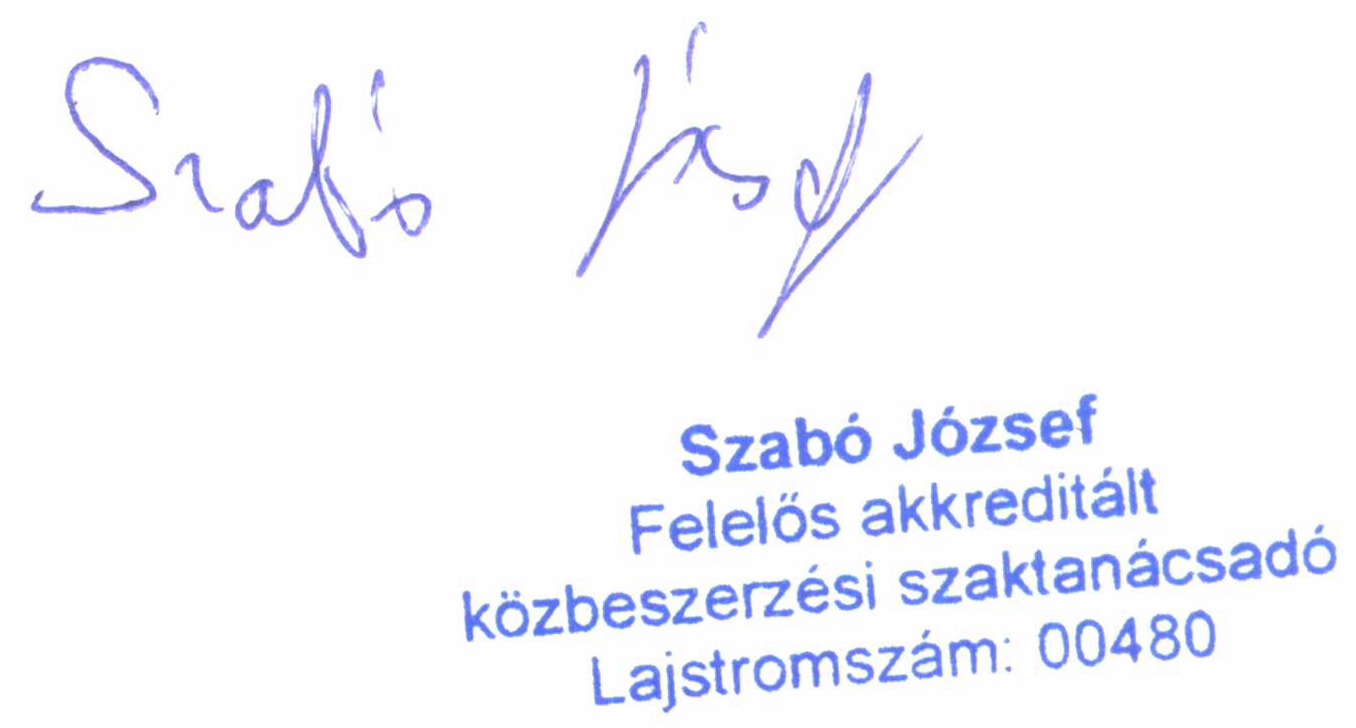 Az Ajánlatkérő, a Hódmezővásárhelyi Vagyonkezelő és Szolgáltató Zrt. (6800 Hódmezővásárhely, Bajcsy-Zsilinszky utca 70.) nevében ezennel felkérem, hogy a 2017. március 24. napján megküldött ajánlattételi felhívás, valamint a közbeszerzési dokumentumokban (a továbbiakban: közbeszerzési dokumentumok vagy dokumentáció) leírtak szerint tegye meg ajánlatát a jelen közbeszerzés tárgyát képező feladatok megvalósítására.Ajánlatkérőre vonatkozó információk:Hódmezővásárhelyi Vagyonkezelő és Szolgáltató Zrt.6800 Hódmezővásárhely, Bajcsy-Zsilinszky utca 70.Tel: +36 62530930Fax: +36 62530990E-mail: hvszzrt@hvszzrt.huLebonyolító szervezet:ÉSZ-KER Kft.1026 Budapest, Pasaréti út 83.Telefon: +36 1/788-8931Fax: +36 1/789-69-43E-mail: eszker@eszker.euEljáró felelős akkreditált közbeszerzési szaktanácsadó:Szabó JózsefLajstromszáma: 00480Levelezési címe: 1032 Budapest, Szőlő utca 82. 6. em. 35.e-mail cím: szabo@eszker.euAz eljárás típusa:Kbt. Harmadik Rész, Uniós értékhatár alatti hirdetmény és tárgyalás nélküli (Kbt. 115. § (1) bekezdés szerinti) közbeszerzési eljárásEljárás nyelve:Jelen közbeszerzési eljárás kizárólagos hivatalos nyelve a magyar. Az ajánlatkérő a nem magyar nyelven benyújtott dokumentumok ajánlattevő általi felelős fordítását is elfogadja.Az eljárás tárgya:A „TramTrain integrált villamos és nagyvasúti rendszer bevezetése Hódmezővásárhely és Szeged viszonylatában és villamos fejlesztés Hódmezővásárhelyen” kivitelezése kapcsán érintett, a Hódmezővásárhelyi Vagyonkezelő és Szolgáltató Zrt. tulajdonában és kezelésében lévő közművek kiváltásaEgyéb rendelkezések:Az eljárás során felmerülő, az ajánlattételi felhívásban és jelen dokumentációban nem szabályozott kérdések tekintetében a közbeszerzésekről szóló 2015. évi CXLIII. törvény és végrehajtási rendeletei az irányadóak.1. kötetajánlattételi felhívásAJÁNLATTÉTELI FELHÍVÁSAjánlatkérő adatai:Ajánlatkérőre vonatkozó információk:Hódmezővásárhelyi Vagyonkezelő és Szolgáltató Zrt.6800 Hódmezővásárhely, Bajcsy-Zsilinszky utca 70.Címzett: Hódmezővásárhelyi Vagyonkezelő és Szolgáltató Zrt.Tel: +36 62530930Fax: +36 62530990E-mail: hvszzrt@hvszzrt.huLebonyolító szervezet:ÉSZ-KER Kft.1026 Budapest, Pasaréti út 83.Telefon: +36 1/788-8931Fax: +36 1/789-69-43E-mail: eszker@eszker.euA közbeszerzési eljárás fajtája, alkalmazásának indokolása:Kbt. Harmadik Rész, Uniós értékhatár alatti hirdetmény és tárgyalás nélküli közbeszerzési eljárás (Kbt. 115. § (1) bekezdés szerinti eljárás): Ha az építési beruházás becsült értéke nem éri el a háromszázmillió forintot, az ajánlatkérő a közbeszerzési eljárást lefolytathatja a nyílt eljárás nemzeti eljárásrendben irányadó szabályainak a Kbt. 115. §-ában foglalt eltérésekkel történő alkalmazásával is.A dokumentáció rendelkezésre bocsátásának módja, határideje, annak beszerzési helye:Ajánlatkérő a közbeszerzési dokumentumokat térítésmentesen bocsátja ajánlattevők rendelkezésére a Kbt. 39. § (1) bekezdésének megfelelően. Ajánlatkérő a közbeszerzési dokumentumokat az ajánlattételi felhívás megküldésével egyidejűleg elektronikus úton továbbítja ajánlattevők részére.Ajánlatkérő a Kbt. 115. § (7) bekezdése alapján a közbeszerzési dokumentumokat az eljárás megindításával egyidejűleg a Közbeszerzési Adatbázisban, valamint a saját holnapján is elérhetővé teszi, az alábbi elérhetőségen: www.hvszzrt.hu/ ”Letölthető dokumentumok” menüpont alatt. Közvetlen elérési útvonal: http://www.hvszzrt.hu/?click=11&menu=FoA közbeszerzés tárgya és mennyisége:Építési beruházásKivitelezésNómenklatúra:CPV: fő tárgy:	45111290-7 [Közmű-előkészítési munka]További tárgyak:	45231000-5 [Csővezetékek, hírközlési és villamos vezetékek építése]			45231600-1 [Hírközlési vezetékek építési munkája]			45232000-2 [Csővezeték- és kábelfektetés járulékos munkája]TELEKOMMUNIKÁCIÓS ÉS GEOTERMIKUS RENDSZEREK KIVÁLTÁSA ÉS AZ ÉRINTETT HELYSZÍNEKTELEKOMMUNIKÁCIÓS RENDSZER1. Andrássy út 44. könyvtár 30m 2PE110 és 1db N1 szekrény építése, Fve 4x12 optikai kábel kiváltás 500m hosszban a meglevő alépítményben.2. Andrássy út 1. 70m 1PE110 és 2 db N1 szekrény építése, Fve 4x12 optikai kábel kiváltás 600m hosszban a meglevő alépítményben.3. Szőnyi utca – Oldalkosár sarok 22m 1PE110 és 2 db N1 szekrény építése, Fve 4x12 optikai kábel kiváltás 300m hosszban a meglevő alépítményben.4. Szőnyi utca – Kőfal 33m 1PE110 és 1 db N1 szekrény építése, csatlakozás a meglevő megszakítóba, Fve 4x12 optikai kábel kiváltás 300m hosszban a meglevő alépítményben.5. Bajcsy Zs. – Kistópart utca – Hódtói utca csomópont BAM hálózat kiváltása 1PE110 és 3 db N1 szekrény.GEOTERMIKUS RENDSZER1. Az Ady Endre úton a DN150 védőcsőben vezetett D110KPE vezetéket DN100/200 előreszigetelt acél vezetékre kell cserélni és DN300 acél védőcsőben és 1xD40 LPE flexibilis védőcső jelzőkábel számára. A vezeték cseréjét úgy kell megtervezni, hogy az érintett szakaszon a lehető legrövidebb ideig szüneteljen a szolgáltatás.2. A Kodály Zoltán utca torkolatában a DN150 védőcsőben vezetett D110KPE vezetéket DN100/200 előreszigetelt acél vezetékre kell cserélni, DN300 acél védőcsőben. A vezeték szakasz kiváltása esetén a fűtési idényben (szeptember 15 – május 15) a szolgáltatás szüneteltetésére nem kerülhet sor.3. A Tóalj utcában, a gimnázium felől a strand felé bizonytalan (feltárással pontosítandó) nyomvonalon haladó, fűtési, DN150 vezetéket DN150/250 előreszigetelt acél vezetékre kell cserélni, a tervezett villamos pálya és az úttest alatt DN300 acél védőcsőben úgy, hogy a haszoncső az érintett területen egy-egy szál csővel (12m) túlnyúljon. A vezeték cseréjét úgy kell megtervezni, hogy az érintett szakaszon a lehető legrövidebb ideig szüneteljen a szolgáltatás.4. A Tóalj utcában, a gimnázium felől az uszodához tartó DN105/200 előre szigetelt ISOPEX használati melegvíz /továbbiakban: hmv/ vezeték jelenleg is DN300 acél védőcsőben halad az úttest alatt. Ezt a védőcsövet kell meghosszabbítani DN300 acél védőcsővel a villamos pálya alatti szakaszon. A haszoncsövet csak akkor kell cserélni, ha a feltáráskor az állapota ezt szükségessé teszi.5. A Tóalj utcában, a Szőnyi utca torkolatánál a belvárosi fűtőkör DN160 KPE és DN150/250 acél előre szigetelt vezetéke található jelenleg 2 x DN300 PVC védőcsőben. Ezt a rendszerelemet ki kell kicserélni DN300 acél védőcsőre. A haszoncsövet csak akkor kell felújítani, ha a feltáráskor az állapota ezt szükségessé teszi. A vezeték szakasz kiváltása esetén a fűtési idényben (szeptember 15 – május 15) a szolgáltatás szüneteltetésére nem kerülhet sor.6. A Szőnyi utcában, a gimnázium előtt, a kórház felé haladó fűtési és hmv. – az út alatt védőcsöves (ISOPLEX) - vezeték a meglévő DN100/180 hmv és a DN150/250 fűtési előre szigetelt vezetékeket DN100/200 és DN150/250 előre szigetelt vezetékre kell cserélni, mindkettőt DN300 acél védőcsőben. A vezeték cseréjét úgy kell megtervezni, hogy az érintett szakaszon a lehető legrövidebb ideig szüneteljen a szolgáltatás.7. A Szőnyi, az Andrássy és a Dr. Rapcsák András utcák találkozásánál a Tornyai János Múzeum fűtési vezetéke található, méretük: DN150/250 (acél), illetve DN160/250 (KPE). Az Andrássy utcát DN600 acél védőcsőben, a Dr. Rapcsák András utcát DN500 acél védőcsőben keresztezik. Mivel a takarás nem megfelelő a tervezett villamos pálya alatt, a vezetékek kiváltása szükséges. A kiváltás a meglévő aknától indul a meglévővel azonos méretű haszoncsővel. A villamos pálya alatt és a Dr. Rapcsák András utca keresztezésénél 2xDN300 méretű acél védőcsövet kell elhelyezni. Az induló aknától ürítő vezetéket kell kiépíteni a legközelebbi csatorna aknáig. A vezeték szakasz kiváltása esetén a fűtési idényben (szeptember 15 – május 15) a szolgáltatás szüneteltetésére nem kerülhet sor.8. A Bajcsy-Zsilinszky utcában, a Hódtó utcához közel, 2xDN150/250 fűtési vezeték és DN100/180 hmv vezeték keresztezi a tervezett villamos pályát, 2xDN300 és 1xDN250 védőcsőben. A vezetékeket koruknál fogva (~20 év) várhatóan nem lehet áthelyezni, cseréjük szükséges. A meglévővel azonos nyomvonalon és átmérővel kell átépíteni. A vezeték szakasz kiváltása esetén a fűtési idényben (szeptember 15 – május 15) a szolgáltatás szüneteltetésére nem kerülhet sor.9. A Szőnyi utcában a Galériát ellátó 2xDN 100/200 ISOPLUS fűtési előrevisszatérő vezetékpár védelembe helyezése 2xDN300 acél védőcsőbe. A vezeték szakasz kiváltása esetén a fűtési idényben (szeptember 15 – május 15) a szolgáltatás szüneteltetésére nem kerülhet sor.10. A Bajcsy- Zs. – Hódtó utca – Kistópart utcai csomópont DN160/250 Ameron vezeték DN300 védőcsőbe helyezése. A vezeték szakasz kiváltása esetén a fűtési idényben (szeptember 15 – május 15) a szolgáltatás szüneteltetésére nem kerülhet sor.11. A Bartók Béla utca és az Ady Endre utca kereszteződésében a Nyugatitermál-kör terveinek megfelelően 1 db DN 150/250 ISOPLUS és 1 db DN 160 KPE vezetéket szükséges lefektetni DN 300 acél védőcsőben.12. A Geotermikus távfűtő és hmv rendszer belső kommunikációs kábelei védőcső nélkül a vezetékek nyomvonalán futnak. A kommunikációs hálózat bevédése érdekében az érintett szakaszokon a kábeleket védőcsőben kell elhelyezni.A részletes műszaki leírást a közbeszerzési dokumentumok önálló műszaki mellékletei tartalmazzák.A szerződések meghatározása, amelynek megkötése érdekében a közbeszerzési eljárást lefolytatják:A „TramTrain integrált villamos és nagyvasúti rendszer bevezetése Hódmezővásárhely és Szeged viszonylatában és villamos fejlesztés Hódmezővásárhelyen” kivitelezése kapcsán érintett, a Hódmezővásárhelyi Vagyonkezelő és Szolgáltató Zrt. tulajdonában és kezelésében lévő közművek kiváltása - vállalkozási szerződés keretébenA szerződés időtartama vagy a teljesítés határideje:A teljesítés időtartama a szerződés hatálybalépésétől számított 150 nap.A teljesítés helye:NUTS: HU333HódmezővásárhelyAz alábbiakban felsorolt helyrajzi számok és útszakaszok:5295/2 hrsz10/1 hrsz5234 hrsz5235 hrsz5409/5723 hrsz határa5231 hrsz5233 hrsz13431/23 hrsz12848 hrsz12847 hrsz9148 hrsz9150/1 hrsz8656 hrsz9147/2 hrsz9149 hrszBajcsy-Zsilinszky utcaAdy Endre utcaAz ellenszolgáltatás teljesítésének feltételei vagy a vonatkozó jogszabályokra hivatkozás:Ajánlatkérő felhívja a figyelmet, hogy a vállalkozói díj tartalékkeretet nem tartalmaz, továbbá, hogy a megkötendő szerződés rendelkezései vonatkozásában tartalékkeret jogintézményét nem alkalmazza.A teljesítés során 4 számla (ideértve a végszámlát is) benyújtásának lehetősége biztosított az alábbiak szerint:1. részszámla benyújtásának lehetősége: a teljesítés 25 %-os készültségi fokának elérése esetén, a nettó vállalkozói díj 25 %-ának megfelelő összegről;2. részszámla benyújtásának lehetősége: a teljesítés 70 %-os készültségi fokának elérése esetén, a nettó vállalkozói díj 45 %-ának megfelelő összegről;3. részszámla benyújtásának lehetősége: a teljesítés 90 %-os készültségi fokának elérése esetén, a nettó vállalkozói díj 20 %-ának megfelelő összegről;végszámla benyújtása: a nettó vállalkozói díj fennmaradó 10 %-ának megfelelő összegről az ÁFA nélküli szerződéses érték 100 %-át elérő megvalósult teljesítés esetén, sikeres műszaki átadás-átvételt követően.Ajánlatkérő az ÁFA nélkül számított teljes ellenszolgáltatás (teljes nettó vállalkozói díj) 5 %-ának megfelelő összegű előleg igénybevételének lehetőségét biztosítja a Kbt. 135. § (7) bek. alapján. Nyertes ajánlattevőnek az előleg kifizetését követően a hatályos jogszabályoknak megfelelően előlegszámlát kell kibocsátania. Az előleg összege az első részszámlából kerül elszámolásra.Ajánlatkérő nem ír elő előleg visszafizetési biztosítékot.Ajánlatkérő a részszámla tekintetében (ide nem értve természetesen a végszámlát), a számla kiállításához szükséges munkálatok megvalósításához nem határoz meg részteljesítési határidőt.Ajánlatkérő a vállalkozói díjat az igazolt szerződésszerű teljesítést követően átutalással, forintban (HUF) teljesíti 30 napos fizetési határidő alkalmazásával, az alábbiak szerint:alvállalkozó igénybevételének hiánya esetén a Kbt. 135. § (1)-(2) és (5)-(6) bekezdései szerint; továbbá a Ptk. 6:130. § (1)-(2) bekezdései szerint;alvállalkozó igénybevétele esetén a fentiek figyelembevételével, de a Ptk. 6:130. § (1)-(2) bekezdésétől eltérően a Kbt. 135. § (3) bekezdése alapján a 322/2015. (X.30.) Korm. rendelet 32/A. § szerint.Ajánlatkérő a kifizetés során az Adózás rendjéről szóló 2003. évi XCII. törvény (a továbbiakban: Art.) 36/A. §-ában foglaltakat teljes körben alkalmazza.Késedelmes fizetés esetén Ajánlatkérő a Ptk.-ban meghatározott (6:155. §) mértékű, és a késedelem időtartamához igazodó késedelmi kamatot fizet.Az ajánlat, az elszámolás és a kifizetés pénzneme magyar forint.A megkötendő szerződés vonatkozásában nem kell alkalmazni az ÁFA tv. 142. §-ban rögzített, ún. fordított adózásra vonatkozó rendelkezéseket, ui. a közbeszerzési eljárás tárgyát képező beruházás nem engedélyköteles beruházás.Az ellenszolgáltatás teljesítésének részletes feltételeit a szerződéstervezet tartalmazza.Vonatkozó jogszabályok különösen:Az adózás rendjéről szóló 2003. évi XCII. törvény 36/A. §A Közbeszerzésekről szóló 2015. évi CXLIII. törvényAz általános forgalmi adóról szóló 2007. évi CXXVII. törvényPolgári Törvénykönyvről szóló 2013. évi V. törvényAz államháztartásról szóló 2011. évi CXCV. törvényAnnak meghatározása, hogy az ajánlattevő tehet-e többváltozatú (alternatív) ajánlatot, valamint a részajánlat-tétel lehetősége vagy annak kizárása:Jelen eljárásban Ajánlatkérő a többváltozatú (alternatív) ajánlattétel lehetőségét kizárja.Ajánlatkérő a részajánlattétel lehetőségét nem biztosítja jelen eljárás során tekintettel arra, hogy jelen építési beruházás olyan gazdasági és műszaki egységet alkot, amely nem teszi lehetővé az építés részegységekre való szétbontását, tekintettel arra, hogy a tervezett rekonstrukció és kiváltások építéssel érintett területei megegyeznek, a vezetékek több helyen egy munkaárokban futnak és a keresztezések egybeesnek. A kiváltásokat helyszínenként egy ütemben, egyszerre lehet elvégezni.Az ajánlatok értékelési szempontja:Az ajánlatok értékelési szempontja a legjobb ár-érték arány alapján a Kbt. 76. § (2) bekezdése c) pontja szerint.A legjobb ár-érték arányú ajánlat kiválasztásának értékelési szempontja esetén az ajánlatok részszempontok szerinti tartalmi elemeinek értékelése során adható pontszám alsó és felső határa: 0-10 pont.A kizáró okok és a megkövetelt igazolási mód:Az eljárásban nem lehet ajánlattevő és alvállalkozó, aki a Kbt. 62. § (1) bekezdés g)-k), m) és q) pontjának hatálya alá tartozik.A megkövetelt igazolási mód:Ajánlattevő vonatkozásában: a 321/2015. (X.30.) Korm. rendelet 17. § (1) bekezdése alapján az ajánlattevőnek ajánlatában egyszerű nyilatkozatot kell benyújtania arról, hogy nem tartozik a fenti kizáró okok hatálya alá, valamint a Kbt. 62. § (1) bekezdés k) pont kb) pontját a 321/2015. (X. 30.) Korm. rendelet 8. § i) pont ib) alpontja vagy a 10. § g) pont gb) alpontjában foglaltak szerint kell igazolnia.Alvállalkozó vonatkozásában: a 321/2015. (X.30.) Korm. rendelet 17. § (2) bekezdése alapján az ajánlattevő csak nyilatkozni köteles arról, hogy a szerződés teljesítéséhez nem vesz igénybe a Kbt. 62. § (1) bekezdés g)–k), m) és q) pontja szerinti kizáró okok hatálya alá eső alvállalkozót.A kizáró okok igazolásáról szóló nyilatkozat nem lehet régebbi, mint jelen felhívás megküldésének dátuma.Ajánlatkérő a Kbt. 74. § (1) bekezdés b) pontja alapján kizárja az eljárásból azon ajánlattevőt, alvállalkozót, aki részéről a kizáró ok az eljárás során következett be.Öntisztázás lehetősége: a Kbt. 64. §-a alapján.Az alkalmassági követelmények, az alkalmasság megítéléséhez szükséges adatok és a megkövetelt igazolási mód:Ajánlatkérő a Kbt. 115. § (1) bekezdése alapján jelen eljárásban nem ír elő alkalmassági követelményt.Ajánlattételi határidő:2017. március 31. 11:30 óra.Az ajánlatoknak ezen határidőig az alábbi címen rendelkezésre kell állnia, a kézbesítésből származó bárminemű késedelem az ajánlattevő felelőssége.Az ajánlat benyújtásának címe:ÉSZ-KER Kft.1026 Budapest, Pasaréti út 83., (BBT Irodaház) II. emelet TitkárságAz ajánlattétel nyelve:Magyar.Az ajánlatot magyar nyelven kell beadni, más nyelven nem nyújtható be az ajánlat.Az eljárás során mindennemű levelezés és kapcsolattartás csak ezen a nyelven történik. Joghatás kiváltására csak a magyar nyelvű nyilatkozatok, okiratok alkalmasak. Abban az esetben, ha a benyújtásra kerülő igazolások vagy okiratok nyelve nem magyar, úgy az ajánlattevő köteles mellékelni a magyar nyelvű fordításokat annak szem előtt tartásával, hogy helytelen fordítás következményeit az ajánlattevőnek kell viselnie.Az ajánlat(ok) felbontásának helye, ideje és az ajánlatok felbontásán jelenlétre jogosultak:ÉSZ-KER Kft.1026 Budapest, Pasaréti út 83., (BBT Irodaház) III. emelet Tárgyaló2017. március 31. 11:30 óra.Az ajánlatok felbontásán jelenlétre jogosultak: A Kbt. 68. § (3) bekezdése szerinti személyek. Ajánlatkérő a bontás során a Kbt. 68. § (1); (4) és (6) bekezdései szerint jár el.Az ajánlati kötöttség minimális időtartama:Ajánlattevő az ajánlattételi határidő lejártától számított 60 napig kötve van ajánlatához.Az ajánlati biztosíték előírására, valamint a szerződésben megkövetelt biztosítékokra vonatkozó információ:Ajánlatkérő jelen közbeszerzési eljárásban ajánlati biztosíték nyújtását nem követeli meg.Késedelmi kötbér: Nyertes ajánlattevő, amennyiben olyan okból, amiért felelős, a jelen szerződésben meghatározott teljesítési határidőt nem tartja be (késedelem), késedelmi kötbért fizet. A késedelmi kötbér mértéke a teljes nettó ellenszolgáltatás (vállalkozói díj) 1 %-a naptári naponta, minden megkezdett naptári napra. A 20 napot meghaladó késedelem esetén Ajánlatkérő jogosult a szerződést azonnali hatállyal felmondani/elállni, mely okán nyertes ajánlattevő a meghiúsulási kötbérfizetésre lesz kötelezett.Meghiúsulási kötbér: Nyertes ajánlattevő meghiúsulási kötbér megfizetésére köteles (Ptk. 6:186. §), ha olyan okból, amiért felelős a szerződés teljesedésbe menése meghiúsul. A meghiúsulási kötbér mértéke a teljes nettó ellenszolgáltatás (vállalkozói díj) 25%-a.Ajánlatkérő a kötbérkövetelését írásbeli felszólítás útján érvényesítheti, melynek a nyertes ajánlattevő köteles 8 naptári napon belül maradéktalanul eleget tenni. Amennyiben a nyertes ajánlattevő a felhívás kézhezvételét követő 3 napon belül érdemi – indoklással és bizonyítékokkal alátámasztott – kimentést nem tesz, akkor a kötbérkövetelés a nyertes ajánlattevő részéről elismertnek tekinthető és ezzel beszámíthatóvá válik, a Kbt. 135. § (6) bek. feltételeinek teljesülése esetén.A kötbérigények érvényesítése nem zárja ki a szerződésszegésből eredő egyéb igények érvényesítésének lehetőségét. A késedelmi kötbér fizetése nem mentesíti a nyertes ajánlattevőt a teljesítés alól.A nyertes ajánlattevő a Ptk. 6:186. § alapján mentesül a kötbérfizetési kötelezettsége alól, ha szerződésszegését kimenti.Jótállás: Nyertes ajánlattevő a szerződés hibátlan teljesítésének biztosítására valamennyi beépített dolog, ill. elvégzett munka vonatkozásában a műszaki átadás-átvételt követő naptól számítva jótállást köteles vállalni; ajánlati elem minimum értéke: 36 hónap (2. értékelési részszempont).A szerződést biztosító mellékkötelezettségek részletes szabályait a szerződéstervezet tartalmazza.A közbeszerzés Európai Unióból származó forrásból támogatott? Igen, az alábbiak szerint:A NIF Nemzeti Infrastruktúra Fejlesztő Zrt. és a Nemzeti Fejlesztési Minisztérium támogatási szerződést kötöttek egymással a Szeged- Hódmezővásárhely között vasútvonal város- elővárosi tram-train rendszer megvalósítása című, IKOP-3.2.0-15-2016-00001 azonosító számú projekt megvalósítására. Ezt követően a NIF Nemzeti Infrastruktúra Fejlesztő Zrt. együttműködési megállapodást kötött a Hódmezővásárhelyi Vagyonkezelő és Szolgáltató Zrt.-vel a „TramTrain integrált villamos és nagyvasúti rendszer bevezetése Hódmezővásárhely és Szeged viszonylatában és villamos fejlesztés Hódmezővásárhelyen” vasúti beruházás kivitelezési munkáinak építése kapcsán érintett Hódmezővásárhelyi Vagyonkezelő és Szolgáltató Zrt. tulajdonában és kezelésében lévő közműkiváltás/fejlesztés tárgyában. A NIF Nemzeti Infrastruktúra Fejlesztő Zrt. az együttműködési megállapodásban vállalta, hogy a közműkiváltás vagy -fejlesztés költségét végleges pénzeszköz átadás keretében megtéríti.Egyéb információk:A Kbt. 115. § (1) bekezdésében meghatározott hirdetmény és tárgyalás nélküli közbeszerzési eljárásban kizárólag az ajánlattételre felhívott gazdasági szereplők tehetnek ajánlatot. Az ajánlattételre felhívott gazdasági szereplők közösen nem tehetnek ajánlatot. Az ajánlattételre felhívott gazdasági szereplő jogosult közösen ajánlatot tenni olyan gazdasági szereplővel, amelynek az ajánlatkérő nem küldött ajánlattételi felhívást.Ajánlatkérő tájékoztatja valamennyi ajánlattevőt, hogy a Kbt. 75. § (2) bekezdés e) pontja szerinti eredménytelenséget jelen eljárásban nem alkalmazza.Értékelési szempont: Az ár nem az egyetlen odaítélési kritérium. A Kbt. 76. § (2) bekezdés c) pont szerinti legjobb ár-érték arányt megjelenítő szempontrendszer az alábbiak szerint:Az ajánlatok részszempontok szerinti tartalmi elemeinek értékelése során adható pontszám alsó és felső határa: 0-10 pont.Az ajánlatkérő az 1. értékelési szempont esetében A legjobb ajánlatot tartalmazó ajánlatra (legalacsonyabb ajánlati ár) 10 pontot ad, a többi ajánlat tartalmi elemére pedig a legkedvezőbb tartalmi elemhez viszonyítva fordítottan arányosan számolja ki a pontszámokat. A pontszámok kiszámítása során alkalmazandó képletet a Közbeszerzési Hatóság útmutatójának (KÉ 2016. évi 147. szám; 2016. december 21.) 1. sz. mell. 1. ba) pontja szerinti fordított arányosítás módszere tartalmazza. Az értékelés módszere képlettel leírva:P = (A legjobb / A vizsgált) × 10ahol:Ha e módszer alkalmazásával tört pontértékek keletkeznek, akkor azokat az általános szabályoknak megfelelően két tizedesjegyre kell kerekíteni, kivéve, ha pontazonosságot eredményezne (ehhez Ajánlatkérő Microsoft Excel programot fog használni a pontszámítás során). Miután a pontazonosság csak különböző ajánlati értékek esetén jelent problémát, így ebben az esetben addig a tizedesjegyig kell kerekíteni, ahol különbség tapasztalható és ilyen esetben minden ajánlat esetében eddig a tizedesjegyig történik a kerekítés.Ajánlatkérő a 2. értékelési szempont esetében a megajánlott számból levonja a kötelezően előírt számot (36 hónap) és az így kapott legjobb ajánlatot tartalmazó ajánlatra (legmagasabb többlet jótállási időtartam) 10 pontot ad, a többi ajánlat tartalmi elemére pedig a legkedvezőbb tartalmi elemhez viszonyítva arányosan számolja ki a pontszámokat. A pontszámok kiszámítása során alkalmazandó képlet:P = (A vizsgált / A legjobb) × 10ahol:A megajánlást egész hónapokban kell megadni, a tört hónap megajánlása érvénytelen.Ajánlatkérő a 60 hónapnál kedvezőbb vállalásokra egyaránt az értékelési ponthatár felső határával azonos számú pontot ad. A 36 hónapnál kedvezőtlenebb nem lehet az ajánlati elem, a minimum értéket el nem érő ajánlatokat Ajánlatkérő érvénytelenné nyilvánítja. A 36 hónapos megajánlás 0 pontot kap.Amennyiben a többlet jótállási időtartam tekintetében minden ajánlat 0 hónap megajánlást tartalmaz, úgy a 2. értékelési részszempont vonatkozásában minden ajánlattevő 0 pontot kap.Ha e módszer alkalmazásával tört pontértékek keletkeznek, akkor azokat az általános szabályoknak megfelelően két tizedesjegyre kell kerekíteni, kivéve, ha pontazonosságot eredményezne (ehhez Ajánlatkérő Microsoft Excel programot fog használni a pontszámítás során). Miután a pontazonosság csak különböző ajánlati értékek esetén jelent problémát, így ebben az esetben addig a tizedesjegyig kell kerekíteni, ahol különbség tapasztalható és ilyen esetben minden ajánlat esetében eddig a tizedesjegyig történik a kerekítés.A fenti módszerrel értékelt egyes tartalmi elemekre adott értékelési pontszámot Ajánlatkérő megszorozza az ajánlattételi felhívásban meghatározott súlyszámmal, a szorzatokat pedig ajánlatonként összeadja.Az az ajánlat a legkedvezőbb, amelynek az összpontszáma a legnagyobb.Az eljárás nyertese az az ajánlattevő, aki az Ajánlatkérő részére az ajánlattételi felhívásban meghatározott feltételek alapján, valamint az értékelési szempontok szerint a legkedvezőbb érvényes ajánlatot tette.Az ajánlatnak tartalmaznia kell az ajánlattevő nyilatkozatát a Kbt. 66. § (2) és (4) bekezdésére (ajánlati nyilatkozat). A Kbt. 47. § (2) bekezdése alapján a jelen felhívásban előírt igazolások egyszerű másolatban is benyújthatóak, kivéve, ahol a jogszabály ettől eltérően rendelkezik. Ajánlatkérő felhívja a figyelmet, hogy az ajánlat papír alapú példányának a Kbt. 66. § (2) bekezdése szerinti nyilatkozat eredeti aláírt példányát kell tartalmaznia.Alvállalkozók: Ajánlatkérő jelen eljárásban előírja a Kbt. 66. § (6) bekezdés szerinti információk ajánlatban történő feltüntetését, melynek alapján az ajánlatban meg kell jelölni:a) a közbeszerzésnek azt a részét (részeit), amelynek teljesítéséhez az ajánlattevő alvállalkozót kíván igénybe venni,b) az ezen részek tekintetében igénybe venni kívánt és az ajánlat benyújtásakor már ismert alvállalkozókat.Nyertes ajánlattevők által alapítandó gazdálkodó szervezettel kapcsolatos követelmények: Ajánlatkérő a Kbt. 140. §-ában foglaltakkal kapcsolatban rögzíti, hogy nem teszi lehetővé gazdálkodó szervezet (projekttársaság) létrehozását sem önálló, sem közös ajánlattevők tekintetében.Közös ajánlattétel esetén a Kbt. 35. §-ban foglaltak szerint kell eljárni, továbbá az ajánlathoz csatolni kell a közös ajánlattevők erre vonatkozó megállapodását a közbeszerzési dokumentumok 2. kötetének 4.5. pontjában meghatározott tartalommal.Formai előírások: az ajánlatot ajánlattevőknek nem elektronikus úton kell a jelen felhívásban és a dokumentációban meghatározott tartalmi és formai követelményeknek megfelelően elkészítenie és benyújtania:az ajánlat eredeti példányát zsinórral, lapozhatóan össze kell fűzni, a csomót matricával az ajánlat első vagy hátsó lapjához rögzíteni, a matricát le kell bélyegezni, vagy az ajánlattevő részéről erre jogosultnak alá kell írni, úgy, hogy a bélyegző, illetőleg az aláírás legalább egy része a matricán legyen;az ajánlat oldalszámozása eggyel kezdődjön és oldalanként növekedjen. Elegendő a szöveget vagy számokat vagy képet tartalmazó oldalakat számozni, az üres oldalakat nem kell, de lehet. A címlapot és hátlapot (ha vannak) nem kell, de lehet számozni. Az ajánlatkérő az ettől kismértékben eltérő számozást (pl. egyes oldalaknál a /A, /B oldalszám) is elfogad, ha a tartalomjegyzékben az egyes iratok helye egyértelműen azonosítható és az iratok helyére egyértelműen lehet hivatkozni. Ajánlatkérő a kismértékben hiányos számozást jogosult kiegészíteni, ha ez az ajánlatban való tájékozódása, illetve az ajánlatra való hivatkozása érdekében szükséges;az ajánlatnak az elején tartalomjegyzéket kell tartalmaznia, amely alapján az ajánlatban szereplő dokumentumok oldalszám alapján megtalálhatóak;az ajánlatot zárt csomagolásban, egy eredeti papír példányban kell beadni, és 1 db elektronikus másolati példányban (ez utóbbi esetben pendrive-ot, DVD-t vagy CD-t kérünk az ajánlathoz mellékelni, valamint az árazott költségvetést .xls formátumban is kérjük benyújtani);a papír alapú és az elektronikus formátum közötti eltérés esetén a papír alapú ajánlat az irányadó;az ajánlatban lévő, minden dokumentumot (nyilatkozatot) a végén alá kell írnia az adott gazdálkodó szervezetnél erre jogosult(ak)nak vagy olyan személynek vagy személyeknek, aki(k) erre a jogosult személy(ek)től írásos felhatalmazást kaptak;az ajánlat minden olyan oldalát, amelyen - az ajánlat beadása előtt - módosítást hajtottak végre, az adott dokumentumot aláíró személynek vagy személyeknek a módosításnál is kézjeggyel kell ellátni;a zárt csomagon „Ajánlat - A „TramTrain integrált villamos és nagyvasúti rendszer bevezetése Hódmezővásárhely és Szeged viszonylatában és villamos fejlesztés Hódmezővásárhelyen” kivitelezése kapcsán érintett, a Hódmezővásárhelyi Vagyonkezelő és Szolgáltató Zrt. tulajdonában és kezelésében lévő közművek kiváltása”, valamint: „Csak közbeszerzési eljárás során, az ajánlattételi határidő lejártakor bontható fel!” megjelölést kell feltüntetni.Az ajánlatokat írásban és zártan, a felhívás által megjelölt kapcsolattartási pontban megadott címre közvetlenül vagy postai úton kell benyújtani az ajánlattételi határidő lejártáig. A postán feladott ajánlatokat az ajánlatkérő csak akkor tekinti határidőn belül benyújtottnak, ha annak kézhezvételére az ajánlattételi határidő lejártát megelőzően sor kerül. Az ajánlat, illetve az azzal kapcsolatos postai küldemények elvesztéséből eredő kockázat az ajánlattevőt terheli.Az ajánlathoz csatolni kell az ajánlattevő, cégjegyzésre jogosult nyilatkozatot, dokumentumot aláíró képviselő aláírási címpéldányát vagy aláírás mintáját. Amennyiben az ajánlat cégjegyzésre jogosultak által meghatalmazott(ak) aláírásával kerül benyújtásra, a teljes bizonyító erejű magánokiratba foglalt meghatalmazásnak tartalmaznia kell a meghatalmazott aláírás mintáját is. Egyéni vállalkozó ajánlattevő csatolja a képviseletre jogosult személy által aláírt nyilatkozatot, amelyben egyéni vállalkozó megjelöli a nyilvántartási számát, vagy az adószámát. Egyéni vállalkozó esetében Ajánlatkérő elfogadja bármely olyan dokumentum egyszerű másolatának csatolását, amely alkalmas a képviseletre való jogosultság igazolására.Az ajánlatnak felolvasólapot kell tartalmaznia a Kbt. 66. § (5) bekezdése szerint.Az ajánlatot az ajánlattételi határidő lejártáig, hétfőtől-péntekig 9.00-16.00 óra között, az ajánlattételi határidő lejártának napján 9.00 és az ajánlattételi határidő lejártának időpontja között lehet leadni előzetes egyeztetéssel.Ajánlatkérő a Kbt. 114. § (6) bekezdése vonatkozásában a kiegészítő tájékoztatás esetében ésszerű időnek tekinti az ajánlattételi határidő lejártát megelőző második munkanapot (tájékoztatás megküldésére), feltéve, hogy a kérdések és kérések az ajánlattételi határidő lejártát megelőző harmadik munkanapig megérkeznek ajánlatkérőhöz. Ajánlatkérő nem vállal felelősséget azért, ha egy gazdasági szereplő kiegészítő tájékoztatás kérés keretében nem adja meg azon elérhetőségeit, melyekre a kiegészítő tájékoztatás megadását várja és ezáltal Ajánlatkérő nem képes a tájékoztatás célszemélyhez történő megküldésére (vagy téves címre küldi meg a tájékoztatást). Az ajánlatkérő, amennyiben a válaszadáshoz nem áll megfelelő idő rendelkezésre, az 52. § (4) bekezdésében foglalt módon élhet az ajánlattételi határidő meghosszabbításának lehetőségével.A Kbt. 71. § (6) bekezdése szerint ajánlatkérő nem rendel el újabb hiánypótlást, ha az ajánlattevő hiánypótlás során az ajánlatban korábban nem szereplő gazdasági szereplőt von be az eljárásba, és e gazdasági szereplőre tekintettel lenne szükséges az újabb hiánypótlás.Amennyiben a nyertesnek minősített ajánlattevő visszalép, úgy az ajánlatkérő a következő legkedvezőbb ajánlatot tevővel köti meg a szerződést, ha őt az ajánlatok elbírálásáról szóló írásbeli összegezésben megjelölte.Fordítás: az ajánlatban valamennyi igazolást és dokumentumot magyar nyelven kell benyújtani. Az ajánlatkérő a nem magyar nyelven benyújtott dokumentumok ajánlattevő általi felelős fordítását is köteles elfogadni.Irányadó idő: a teljes ajánlattételi felhívásban, valamint az eljárás során valamennyi órában megadott határidő közép-európai helyi idő szerint értendő. (CET)Irányadó Jog: a jelen ajánlattételi felhívásban nem szabályozott kérdések vonatkozásában a közbeszerzésről szóló 2015. évi CXLIII. törvény és végrehajtási rendeleteinek előírásai szerint kell eljárni.Ajánlatkérő helyszíni bejárást és konzultációt nem tart.Az eljárás során elektronikus árlejtésre nem kerül sor.A Kbt. 73. § (4) bekezdésében foglaltak alapján az ajánlat érvénytelenségét vonja maga után, ha nem felel meg azoknak a környezetvédelmi, szociális és munkajogi követelményeknek, amelyeket a jogszabályok vagy kötelezően alkalmazandó kollektív szerződés, illetve a Kbt. 4. mellékletben felsorolt környezetvédelmi, szociális és munkajogi rendelkezések írnak elő. Ennél fogva ajánlattevőknek nyilatkozatot kell benyújtaniuk arról, hogy a fentebb hivatkozott feltételeknek, előírásoknak megfelelnek.A Kbt. 73. § (5) bekezdése alapján Ajánlatkérő a közbeszerzési dokumentumokban tájékoztatásként közli azoknak a szervezeteknek a nevét, amelyektől az ajánlattevő tájékoztatást kaphat a Kbt. 73. § (4) bekezdés szerinti azon követelményekről, amelyeknek a teljesítés során meg kell felelni. A tájékozódási kötelezettsége teljesítéséről ajánlattevőnek ajánlatában nyilatkoznia kell.Változásbejegyzés: Ajánlattevő vonatkozásában folyamatban lévő változásbejegyzési eljárás esetén az ajánlathoz csatolandó a cégbírósághoz benyújtott változásbejegyzési kérelem és az annak érkezéséről a cégbíróság által megküldött igazolás is. Amennyiben ajánlattevő vonatkozásában nincs folyamatban változásbejegyzési eljárás, úgy kérjük, nemleges tartalmú változásbejegyzési nyilatkozatot szíveskedjenek az ajánlat részeként benyújtani. [321/2015. (X. 30.) Korm. rendelet 13. §]Az eljárás nyertese az az ajánlattevő, aki az ajánlatkérő által az ajánlattételi felhívásban és a közbeszerzési dokumentumokban meghatározott feltételek alapján, valamint a meghatározott értékelési szempontok szerint a legkedvezőbb érvényes ajánlatot tette. Az ajánlatkérő csak az eljárás nyertesével kötheti meg a szerződést, vagy - a nyertes visszalépése esetén - az ajánlatok értékelése során a következő legkedvezőbb ajánlatot tevőnek minősített szervezettel (személlyel), ha őt az ajánlatok elbírálásáról szóló írásbeli összegezésben megjelölte.A szerződéskötés feltétele, hogy a nyertes ajánlattevő a szerződéskötés időpontjában rendelkezzen a jelen közbeszerzés tárgyának megfelelő szolgáltatásra (építés- és szerelésbiztosítás) vonatkozó felelősségbiztosítással, amelynek mértéke legalább 40.000.000,- HUF/év és 10.000.000,- HUF/káresemény. A szerződés mellékletét képezi a biztosító társaságtól származó kötvény másolata, továbbá amennyiben a kötvényből nem derül ki a biztosítás érvényessége, úgy a biztosító társaságtól származó nyilatkozat szükséges annak érvényességére vonatkozóan. Ajánlattevőnek ajánlatában nyilatkoznia kell, hogy nyertessége esetén a szerződéskötés időpontjában a fenti tartalmú felelősségbiztosítással rendelkezni fog, vagy a meglévő felelősségbiztosítását az előírtaknak megfelelően kiterjeszti.Ajánlattevőnek ajánlata részeként csatolnia kell a közbeszerzési dokumentumokkal egyetemben rendelkezésre bocsátott költségvetést kitöltött formában. Az árazott költségvetést az ajánlatához papír alapon, illetve szerkeszthető .xls formátumban is be kell nyújtani.Ajánlattételi felhívás megküldésének napja: 2017. március 24.2. kötetÚTMUTATÓ Az érdekelt gazdasági szereplők részéreA DOKUMENTÁCIÓ TARTALMA1.1.	A dokumentáció a következő részekből áll:KÖTET: ajánlattételi felhívásKÖTET: ÚTMUTATÓ Az érdekelt gazdasági szereplők részéreKÖTET: SZERZŐDÉSTERVEZET KÖTET: AJÁNLOTT IGAZOLÁS- ÉS NYILATKOZATMINTÁKMŰSZAKI LEÍRÁS (önálló mellékletben):TervdokumentációHelyszínrajzokÁrazatlan költségvetés1.2.	Jelen dokumentáció nem mindenben ismétli meg az ajánlattételi felhívásban foglaltakat, a dokumentáció az ajánlattételi felhívással együtt kezelendő. Az ajánlattevők kizárólagos kockázata, hogy gondosan megvizsgálják a dokumentációt és annak minden kiegészítését, amely esetleg az ajánlati időszak alatt kerül kibocsátásra, valamint, hogy megbízható információkat szerezzenek be minden olyan körülmény és kötelezettség vonatkozásában, amely bármilyen módon is befolyásolhatja az ajánlat természetét vagy jellemzőit.1.3.	Az ajánlattevőknek a dokumentációban közölt információkat bizalmas anyagként kell kezelniük, amelyről harmadik félnek semmiféle részletet ki nem szolgáltathatnak, hacsak e harmadik fél nem készít és nyújt be ajánlatot az ajánlattevő számára a munka egy részére vonatkozóan (alvállalkozó). Sem a dokumentációt, sem annak részeit, vagy másolatait nem lehet másra felhasználni, mint ajánlattételre, és az abban leírt szolgáltatások céljára.KIEGÉSZÍTŐ TÁJÉKOZTATÁSBármely gazdasági szereplő kiegészítő tájékoztatást a következő kapcsolattartási pontokon szerezhet:ÉSZ-KER Kft1026 Budapest, Pasaréti út 83. TitkárságE-mail: eszker@eszker.euFax: 06-1/789-69-43Ajánlatkérő nem vállal felelősséget azért, ha egy gazdasági szereplő nem adja meg azon elérhetőségeit, melyekre a kiegészítő tájékoztatás megadását várja és ezáltal Ajánlatkérő nem képes a tájékoztatás célszemélyhez történő megküldésére (vagy téves, illetve az ajánlattételi felhívás megküldésekor rendelkezésére álló címre küldi meg a tájékoztatást).A kiegészítő tájékoztatást a gazdasági szereplők azonos feltételek mellett kapják meg írásban, telefax útján és e-mailben a dokumentáció átvétele vagy a kérdésfeltevés során feltüntetett telefaxszámra és e-mail címre. A kiegészítő tájékoztatás akkor minősül kézbesítettnek, ha a gazdasági szereplő a kiegészítő tájékoztatást akár telefax, email, vagy akár személyes kézbesítés útján megkapta, vagy szabályszerű értesítés mellett nem vette át.A kiegészítő tájékoztatások kézhezvételét az ajánlattevőknek haladéktalanul vissza kell igazolniuk. Kérjük a Tisztelt Ajánlattevőket, hogy a válaszok megérkezéséről a 06-1/789-69-43-as faxszámra vagy az eszker@eszker.eu e-mail címre küldjenek visszajelzést!A gazdasági szereplő kizárólagos felelőssége, hogy olyan telefax-elérhetőséget vagy e-mail címet adjon meg, amely a megküldendő dokumentumok fogadására 24 órában alkalmas. Ugyancsak a gazdasági szereplő felelőssége, hogy a szervezeti egységén belül a kiegészítő tájékoztatás időben az arra jogosulthoz kerüljön.Az ajánlatok benyújtásaAz ajánlattevőnek a Kbt.-ben, az ajánlattételi felhívásban, illetve jelen dokumentációban meghatározott tartalmi és formai követelmények maradéktalan figyelembevételével és az előírt kötelező okiratok, dokumentumok, nyilatkozatok (a továbbiakban együttesen: mellékletek) becsatolásával kell ajánlatát benyújtania.Formai előírások: ajánlattevőknek az ajánlattételi felhívás 20. Egyéb információk 8. pontjában foglaltak szerint kell elkészíteniük és benyújtaniuk ajánlatukat.Az ajánlat nem tartalmazhat betoldásokat, törléseket és átírásokat, az ajánlattevő által elkövetett hibák szükséges korrekcióinak kivételével, amely esetben ezen korrekciókat az ajánlatot aláíró személynek, vagy személyeknek kézjegyükkel kell ellátni.Az ajánlatokat írásban és zártan, a felhívás által megjelölt kapcsolattartási pontban megadott címre közvetlenül vagy postai úton kell benyújtani az ajánlattételi határidő lejártáig. A postán, futárral feladott, vagy személyesen kézbesített ajánlatokat az ajánlatkérő csak akkor tekinti határidőn belül benyújtottnak, ha annak kézhezvételére az ajánlattételi határidő lejártáig sor kerül. Az ajánlat, illetve az azzal kapcsolatos postai küldemények elvesztéséből eredő kockázat az ajánlattevőt terheli.Az ajánlatok benyújtásának helye és határideje:ÉSZ-KER Kft.1026 Budapest, Pasaréti út 83. II. emelet Titkársághatárideje: 2017. március 31. 11.30 óraSzemélyes leadás esetén kérjük, hogy ajánlataikat lehetőség szerint munkanapokon 9-16 óra között adják le, az ajánlattételi határidő lejártának napján 9 óra és az ajánlattételi határidő lejárta között!Az ajánlatokat ajánlatkérő érkezteti, aki biztosítja, hogy az ajánlatok tartalma a felbontás időpontjáig senki számára se válhasson hozzáférhetővé.Ha jelen dokumentáció ajánlott igazolás- és nyilatkozatminta alkalmazását írja elő, ez esetben a 4. kötetben található vonatkozó iratmintát kérjük lehetőség szerint felhasználni és megfelelően kitöltve az ajánlathoz mellékelni. Az ajánlott igazolás- és nyilatkozatminta helyett annak tartalmilag mindenben megfelelő más okirat is. Az ajánlattevő felelősséggel tartozik az ajánlatban közölt adatok és nyilatkozatok, valamint a becsatolt igazolások, okiratok tartalmának valódiságáért.Az ajánlat előkészítésével, összeállításával és benyújtásával, vagy az ajánlathoz szükséges információk megszerzésével kapcsolatos mulasztás következményei ajánlattevőt terhelik. Az ajánlat elkészítésével, benyújtásával és egyébként a közbeszerzési eljárásban való részvétellel kapcsolatban felmerülő költségeket az ajánlattevők maguk viselik és ezek részben vagy egészben történő megtérítésére az ajánlatkérő nem kötelezhető. Minden olyan adat, információ beszerzése, - amely ajánlatuk elkészítéséhez és a szerződéses kötelezettségek elvállalásához szükségesek – saját költségükre és saját felelősségükre az Ajánlattevők feladata.Ajánlatkérő az ajánlat benyújtását követően nem veszi figyelembe ajánlattevőnek – a pontos információk hiányára hivatkozó – ajánlat módosítására vonatkozó kérelmét. Az ajánlathoz szükséges pontos és egyértelmű információk beszerzését szolgálja a jelen dokumentációban részletezett tájékoztatás-kérés lehetősége. Ajánlattevőnek – a jogszabályi rendelkezések betartása mellett – az ajánlattételi felhívásban, a dokumentációban és az ajánlattevők kérdéseire adott válaszokban meghatározottaknak megfelelően kell az ajánlatot elkészítenie.Az ajánlatban közölt információk kizárólag ezen közbeszerzési eljárás eredményének megállapítása keretében kerülnek felhasználásra.KÖZÖS AJÁNLATTÉTELA közös ajánlattevők csoportjának képviseletében tett minden nyilatkozatnak egyértelműen tartalmaznia kell a közös ajánlattevők megjelölését.Ahol a Kbt. az ajánlatkérő számára az ajánlattevők értesítését írja elő, valamint a kiegészítő tájékoztatás megadása [Kbt. 56. §], a hiánypótlás, a felvilágosítás [Kbt. 71. §] és indokolás [Kbt. 72. §] kérése esetében az ajánlatkérő a közös ajánlattevőknek szóló értesítését, tájékoztatását, illetve felhívását a közös ajánlattevők nevében eljárni jogosult képviselőnek küldi meg.A közös ajánlattevők a szerződés teljesítéséért az ajánlatkérő felé korlátlanul és egyetemlegesen felelnek.Az egy közös ajánlatot benyújtó gazdasági szereplő(k) személyében – kivéve a Kbt. 138. § (4) bekezdése szerinti jogutódlás esetét –az ajánlattételi határidő lejárta után változás nem következhet be.Amennyiben több gazdasági szereplő közösen tesz ajánlatot a közbeszerzési eljárásban, akkor az ajánlathoz csatolniuk kell az erre vonatkozó megállapodást.A közös ajánlattevők megállapodásának tartalmaznia kell:a jelen közbeszerzési eljárásban közös ajánlattevők nevében eljárni (továbbá kapcsolattartásra) jogosult képviselő szervezet megnevezését;a szerződés teljesítéséért egyetemleges felelősségvállalást minden tag részéről;ajánlatban vállalt kötelezettségek és a munka megosztásának ismertetését a tagok és a vezető között;a számlázás rendjét.AZ AJÁNLATOK FELBONTÁSAAz ajánlatokat tartalmazó iratok felbontásának helye és ideje:ÉSZ-KER Kft.1026 Budapest, Pasaréti út 83. III. emelet Tárgyalóhatárideje: 2017. március 31. 11.30 óraAz ajánlatok felbontásánál csak az ajánlatkérő, az ajánlattevők, valamint az általuk meghívott személyek, továbbá - a közbeszerzéshez támogatásban részesülő ajánlatkérő esetében - a külön jogszabályban meghatározott szervek képviselői, valamint személyek lehetnek jelen.Ha az ajánlatok bontásán egy - ott jelen lévő - személy kéri, az ajánlat ismertetését követően azonnal lehetővé kell tenni, hogy betekinthessen a felolvasólapba.A határidő után beérkezett ajánlat csomagolása az ajánlattevő személyének megállapítása céljából bontható fel, amelyről külön jegyzőkönyvet kell felvenni.AZ AJÁNLATOK ELBÍRÁLÁSAAz ajánlatok elbírálása során az ajánlatkérőnek meg kell vizsgálnia, hogy az ajánlatok megfelelnek-e a közbeszerzési dokumentumokban, valamint a jogszabályokban meghatározott feltételeknek.Az ajánlatkérő köteles megállapítani, hogy mely ajánlatok érvénytelenek, és hogy van-e olyan ajánlattevő, akit az eljárásból ki kell zárni.Az ajánlatkérő indokolt esetben az ajánlati kötöttség lejártának időpontját megelőzően felkérheti az ajánlattevőket ajánlataiknak meghatározott időpontig történő további fenntartására, az ajánlati kötöttség kiterjesztése azonban nem haladhatja meg az ajánlati kötöttség lejártának eredeti időpontjától számított 60 napot. Amennyiben az ajánlattevő az ajánlatkérő által megadott határidőben nem nyilatkozik, úgy kell tekinteni, hogy ajánlatát az ajánlatkérő által megjelölt időpontig fenntartja. Amennyiben valamelyik ajánlattevő ajánlatát nem tartja fenn, az ajánlati kötöttség lejártának eredeti időpontját követően az eljárás további részében az értékelés során ajánlatát figyelmen kívül kell hagyni.Az ajánlatkérő köteles az összes ajánlattevő számára azonos feltételekkel biztosítani a hiánypótlás lehetőségét, valamint az ajánlatokban található, nem egyértelmű kijelentések, nyilatkozatok, igazolások tartalmának tisztázása érdekében az ajánlattevőktől felvilágosítást kérni. A hiánypótlás és felvilágosítás kérésre vonatkozó szabályokat a Kbt. 71. §-a tartalmazza.Mindaddig, amíg bármely ajánlattevő számára hiánypótlásra vagy felvilágosítás nyújtására határidő van folyamatban, az ajánlattevő pótolhat olyan hiányokat, amelyekre nézve az ajánlatkérő nem hívta fel hiánypótlásra.ELŐZETES VITARENDEZÉSA Kbt. 80. § (1) bekezdése szerinti előzetes vitarendezési kérelmet az alábbi címre kell benyújtani:ÉSZ-KER Kft1026 Budapest, Pasaréti út 83.E-mail: eszker@eszker.euFax: 06-1/789-69-43A kérelmezőnek az ajánlatkérőhöz benyújtott kérelmében (a továbbiakban: előzetes vitarendezési kérelem) meg kell jelölnie az írásbeli összegezés vagy egyéb dokumentum, vagy eljárási cselekmény jogsértőnek tartott elemét, továbbá a kérelmező javaslatát, észrevételét, valamint az álláspontját alátámasztó adatokat, tényeket, továbbá az azt alátámasztó dokumentumokra - ha vannak ilyenek - hivatkoznia kell.Amennyiben valamely ajánlattevő a rendelkezésére álló határidőben előzetes vitarendezési kérelmet nyújtott be az ajánlatok bontását követően történt eljárási cselekménnyel, keletkezett dokumentummal kapcsolatban, az ajánlatkérő a kérelem benyújtásától a válaszának megküldése napját követő tíz napos időtartam lejártáig akkor sem kötheti meg a szerződést, ha eddig az időpontig a szerződéskötési moratórium egyébként lejárna.A SZERZŐDÉS MEGKÖTÉSE ÉS TELJESÍTÉSEEredményes közbeszerzési eljárás alapján a szerződést a nyertes szervezettel (személlyel) - közös ajánlattétel esetén a nyertes szervezetekkel (személyekkel) - kell írásban megkötni a közbeszerzési eljárásban közölt végleges feltételek, szerződéstervezet és ajánlat tartalmának megfelelően.A szerződésnek tartalmaznia kell - az eljárás során alkalmazott értékelési szempontokra tekintettel - a nyertes ajánlat azon elemeit, amelyek értékelésre kerültek.Az ajánlatok elbírálásáról szóló írásbeli összegezésnek az ajánlattevők részére történt megküldése napjától a nyertes ajánlattevő és a második legkedvezőbb ajánlatot (ha ajánlatkérő hirdetett második helyezettet) tett ajánlattevő ajánlati kötöttsége további harminc nappal meghosszabbodik.Az ajánlatkérő köteles szerződéses feltételként előírni, hogy:nem fizethet, illetve számolhat el a szerződés teljesítésével összefüggésben olyan költségeket, amelyek a 62. § (1) bekezdés k) pont ka)–kb) alpontja szerinti feltételeknek nem megfelelő társaság tekintetében merülnek fel, és amelyek a nyertes ajánlattevő adóköteles jövedelmének csökkentésére alkalmasak;a szerződés teljesítésének teljes időtartama alatt tulajdonosi szerkezetét az ajánlatkérő számára megismerhetővé teszi és az alábbiakban részletezett ügyletekről az ajánlatkérőt haladéktalanul értesíti.Az ajánlatkérőként szerződő fél jogosult és egyben köteles a szerződést felmondani - ha szükséges olyan határidővel, amely lehetővé teszi, hogy a szerződéssel érintett feladata ellátásáról gondoskodni tudjon – ha:a nyertes ajánlattevőben közvetetten vagy közvetlenül 25%-ot meghaladó tulajdoni részesedést szerez valamely olyan jogi személy vagy személyes joga szerint jogképes szervezet, amely tekintetében fennáll a 62. § (1) bekezdés k) pont kb) alpontjában meghatározott feltétel;a nyertes ajánlattevő közvetetten vagy közvetlenül 25%-ot meghaladó tulajdoni részesedést szerez valamely olyan jogi személyben vagy személyes joga szerint jogképes szervezetben, amely tekintetében fennáll a 62. § (1) bekezdés k) pont kb) alpontjában meghatározott feltétel.Jelen pontban említett felmondás esetén a nyertes ajánlattevő a szerződés megszűnése előtt már teljesített szolgáltatás szerződésszerű pénzbeli ellenértékére jogosult.A külföldi adóilletőségű nyertes ajánlattevő köteles a szerződéshez arra vonatkozó meghatalmazást csatolni, hogy az illetősége szerinti adóhatóságtól a magyar adóhatóság közvetlenül beszerezhet a nyertes ajánlattevőre vonatkozó adatokat az országok közötti jogsegély igénybevétele nélkül.A közbeszerzési szerződést a közbeszerzési eljárás alapján nyertes ajánlattevőként szerződő félnek, illetve közösen ajánlatot tevőknek kell teljesítenie.Az ajánlattevő köteles az ajánlatkérőnek a teljesítés során minden olyan - akár a korábban megjelölt alvállalkozó helyett igénybe venni kívánt - alvállalkozó bevonását bejelenteni, amelyet az ajánlatában nem nevezett meg és a bejelentéssel együtt nyilatkoznia kell arról is, hogy az általa igénybe venni kívánt alvállalkozó nem áll a kizáró okok hatálya alatt.Tájékoztatást nyújtó szervezetekA Kbt. 73. § (4) bekezdés alapján a Kbt. 73. § (1) bekezdés e) pontja alapján érvénytelen az ajánlat különösen, ha nem felel meg azoknak a környezetvédelmi, szociális és munkajogi követelményeknek, amelyeket a jogszabályok vagy kötelezően alkalmazandó kollektív szerződés, illetve a 4. mellékletben felsorolt környezetvédelmi, szociális és munkajogi rendelkezések írnak elő. A Közbeszerzési Hatóság – a foglalkoztatáspolitikáért felelős miniszter által minden évben rendelkezésére bocsátott adatszolgáltatás alapján – tájékoztatást tesz közzé honlapján a Magyarországon egyes ágazatokban alkalmazandó kötelező legkisebb munkabérről.A Kbt. 73. § (5) bekezdés alapján az ajánlatkérő a közbeszerzési dokumentumokban tájékoztatásként közli azoknak a szervezeteknek a nevét, amelyektől az ajánlattevő tájékoztatást kaphat a Kbt. 73. § (4) bekezdés szerinti azon követelményekről, amelyeknek a teljesítés során meg kell felelni. Az ajánlatkérő a Kbt. 73. § (4) bekezdésben foglaltakra tekintettel nem köteles a közbeszerzési eljárásban külön információk feltüntetését előírni az ajánlatban, csak azt ellenőrzi, hogy az ajánlatban feltüntetett információk nem mondanak-e ellent a Kbt. 73. § (4) bekezdés szerinti követelményeknek.Ajánlatkérő az alábbiak szerint adja meg azon szervezeteknek (hatóságoknak) a nevét és címét (elérhetőségét), amelyektől az ajánlattevő megfelelő tájékoztatást kaphat:Adózás:NAV Csongrád Megyei Adó és Vámigazgatósága-Hódmezővásárhelyi KirendeltségHódmezővásárhelyi kirendeltség:6800 Hódmezővásárhely, Kinizsi u. 1.Kék szám (mobilhálózatból is hívható): +36 40 424242Környezetvédelem:Csongrád Megyei Kormányhivatal Környezetvédelmi és Természetvédelmi FőosztálySzékhely: 6721 Szeged, Felső – Tisza part 17.Postacím: 6701 Szeged, Felső – Tisza part 17.Telefon: (62) 681-681E-mail: ktfo@csongrad.gov.huHonlap: ktfo.csmkh.huEgészségvédelem:Csongrád Megyei Kormányhivatal Hódmezővásárhelyi Járási Hivatala Népegészségügyi Osztály6800 Hódmezővásárhely, Ady E. út 14.Tel: (62) 681-043 Fax: (62) 681-044Fogyatékossággal élők esélyegyenlősége:Emberi Erőforrások Minisztériuma, Társadalmi Felzárkóztatásért Felelős Államtitkárság Cím: 1054 Budapest, Báthory u. 10.Központi telefonszám: +36-1-795-1860Munkavállalók védelme és a munkafeltételekre vonatkozó kötelezettségek:Nemzetgazdasági Minisztérium Munkafelügyeleti Főosztály1054 Budapest, Kálmán Imre u. 2.Postacím: 1369 Budapest, Pf.: 481.Telefon: (06 80) 204-292; (06 1) 896-3002Fax: (06 1) 795-0884Email: munkafelugyeleti-foo@ngm.gov.huJász-Nagykun-Szolnok Megyei Kormányhivatal, Műszaki Engedélyeztetési és Fogyasztóvédelmi Főosztály, Bányászati OsztályCím: 5000 Szolnok, Hősök tere 6.Postacím: 5001 Szolnok Pf.: 164Telefon: (36-56) 512-319 Fax: (36-56) 512-337 Email: szbk@mbfh.huA végzett tevékenység leírása: Bács-Kiskun, Békés, Csongrád és Jász-Nagykun-Szolnok megye közigazgatási területén a bányafelügyelet hatáskörébe tartozó hatósági ügyekben - jogszabályban meghatározott esetek kivételével - első fokon jár el.3. KÖTETSZERZŐDÉSTERVEZETVállalkozási szerződés(tervezet)amely létrejött egyrészről a Hódmezővásárhelyi Vagyonkezelő és Szolgáltató Zrt. (székhely: 6800 Hódmezővásárhely, Bajcsy-Zsilinszky utca 70.; adószám: 11592277-2-06; pénzforgalmi számlaszám: 11600006-00000000-21926473; képviseli: _______________), mint megrendelő (a továbbiakban: Megrendelő),másrészről a(z) ______________________________ (név) (székhely: ______________________________; adószám: _______________; pénzforgalmi számlaszám: ________-________-________; cg.: _______________; kivitelezői nyilvántartási azon.: _______________; képviseli: _______________), mint vállalkozó (a továbbiakban: Vállalkozó) között az alulírott helyen és napon, az alábbi feltételek szerint:ElőzményekMegrendelő a közbeszerzésekről szóló 2015. évi CVLIII. tv. (továbbiakban: Kbt.) III. része alapján nemzeti eljárásrend szerinti hirdetmény és tárgyalás nélküli közbeszerzési eljárást (Kbt. 115. § (1) bekezdés szerinti eljárás) kezdett meg és folytatott le 2017. évben „A „TramTrain integrált villamos és nagyvasúti rendszer bevezetése Hódmezővásárhely és Szeged viszonylatában és villamos fejlesztés Hódmezővásárhelyen” kivitelezése kapcsán érintett, a Hódmezővásárhelyi Vagyonkezelő és Szolgáltató Zrt. tulajdonában és kezelésében lévő közművek kiváltása” elnevezéssel.Az eljárásban nem lehetett részajánlatot tenni, jelen szerződés a beszerzés teljes tárgyára és mennyiségére vonatkozik.Az eljárás nyertese Vállalkozó lett, akivel Megrendelő - a Kbt. rendelkezéseinek megfelelően - az alábbi szerződést köti.Felek rögzítik, hogy a Megrendelő a 2013. évi V. törvény 8:1. § (1) bek. 7.) pontja alapján szerződő hatóságnak minősül.A szerződés tárgyaMegrendelő megrendeli, Vállalkozó pedig elvállalja a fent megjelölt közbeszerzési eljárás iratanyagában (különösen közbeszerzési műszaki leírásban, kapcsolódó dokumentumokban) meghatározott kivitelezési (közműkiváltási) feladatok ellátását eredményfelelősséggel.A teljesítés helyei és hrsz-ai: Hódmezővásárhely, 5295/2 hrsz, 10/1 hrsz, 5234 hrsz, 5235 hrsz, 5409/5723 hrsz határa, 5231 hrsz, 5233 hrsz, 13431/23 hrsz, 12848 hrsz, 12847 hrsz, 9148 hrsz, 9150/1 hrsz, 8656 hrsz, 9147/2 hrsz, 9149 hrsz. Megrendelő rögzíti, hogy a 9150/1. hrsz-ú út a Magyar Állam tulajdona, mely területen való munkavégzéshez a jogosult hozzájárult.Az ellátandó feladatok leírását a közbeszerzési műszaki leírás tartalmazza.Vállalkozó feladata a kivitelezés körében a közbeszerzési műszaki leírás, az árazatlan költségvetés, a hatályos jogszabályok, a szabványok és szakmai szokványoknak megfelelően, a munkálatok teljes körű megvalósítása annak érdekében, hogy tárgyi munka alapján létrejövő eredmény rendeltetésszerű használatra alkalmas, továbbá a műszaki leírásban meghatározottak szerinti műszaki adatoknak megfelelő legyen. Rendeltetésszerű használat alatt értik a felek az általános tartalmon túl azt is, hogy a tárgyi beruházással érintett integrált villamos-rendszer kivitelezése során a kialakított közművek semmiféle akadályt ne képezzenek.Vállalkozó a munkát hiány- és hibamentesen, határidőre köteles elvégezni. Vállalkozó a munkavégzés során csak érvényes alkalmassági bizonyítvánnyal rendelkező, hiány- és hibamentes, a jogszabályoknak, szabványoknak mindenben megfelelő anyagokat, berendezéseket, szerkezeteket használhat fel. A hiány- és hibamentes munkálatokként Megrendelő a jogszabályoknak, szakmai szokásoknak, szabványoknak is megfelelő hiány- és hibamentességet érti.A beépített anyagok, berendezések, szerkezetek minőségét igazoló dokumentumokat (különösen: műbizonylat) a Vállalkozó az építési tevékenység során a Megrendelő képviselőjének köteles bemutatni és az átadás-átvételi eljárás során átadni.Vállalkozó jogosult alvállalkozó(k) (Ptk. szerint: közreműködő(k)) igénybevételére. Az alvállalkozó igénybevételénél a Kbt. és a jelen szerződés megkötéséhez vezető közbeszerzési eljárás rendelkezései irányadóak. Az alvállalkozókkal kötött szerződésekre a Kbt., továbbá a 322/2015. (X. 30.) Korm. rendelet szabályai értelemszerűen irányadóak.Vállalkozó az igénybe vett alvállalkozóért (közreműködőért) úgy felel, mintha az alvállalkozói (közreműködői) által végzett munkákat saját maga végezte volna el. A jogosulatlanul igénybe vett alvállalkozók vonatkozásában azon hátrányos következményekért is felel, amelyek ezen alvállalkozók (közreműködők) igénybevétele nélkül nem következtek volna be.Megrendelő e körben kifejezetten felhívja a Vállalkozó figyelmét a Kbt. 138-139. §-ban foglaltakra, különös tekintettel a Kbt. 138. § (1) bekezdésére, a 138. § (5) bekezdésre, valamint a 138. § (3) bekezdésére.Megrendelő rögzíti, hogy a 322/2015. (X.30.) Korm rendelet 27. § (1) bek. alapján a műszaki ellenőr által vizsgálja az alvállalkozó szabályos alkalmazásának feltételeit. A vonatkozó szabályok megszegése súlyos szerződésszegésnek minősül.Felek rögzítik, hogy a szerződés tárgyát jogilag oszthatatlannak minősítik.Vállalkozói díj és annak megfizetéseVállalkozó a szerződés teljesítésért vállalkozói díjra jogosult.A vállalkozó díj mértéke (valamennyi feladatra együttesen) __________,- Ft + ÁFA, azaz ______________________________ forint + ÁFA.Felek megállapodnak abban, hogy a fenti díj átalánydíj (mely a kapcsolódó szolgáltatások, költségek, stb. egészét is tartalmazza), amelynek jogi természetével tisztában vannak. Vállalkozó ez alapján további ellenszolgáltatás-fizetési igényt Megrendelővel szemben semmiféle jogcímen nem támaszthat, kivéve, ha jelen szerződés másként rendelkezik.Az ajánlattétel, a szerződés, a számlázás és a kifizetések pénzneme magyar forint (HUF).Felek rögzítik, hogy jelen szerződésben a tartalékkeret jogintézményét nem alkalmazzák.Felek a 322/2015. (X.30.) Korm. rendelet alapján rögzítik, hogy a szerződés megkötését követő kilencvenedik napig az árazott költségvetés tételei tekintetében egyeztetést folytathatnak, amely során a beépítésre kerülő egyes tételeket véglegesíthetik. A felek az egyeztetésen csak Vállalkozó által az ajánlatában megjelölt építőanyagokkal, termékekkel műszakilag egyenértékű vagy magasabb minőségű helyettesítő termékben egyezhetnek meg. Ezen feltételt a Vállalkozó köteles valamennyi vonatkozó irat (különösen az eredetileg megajánlott anyag és a változtatásra irányadó anyag gyártmánylapja, vagy műszaki leírása) benyújtásával a Megrendelő felé igazolni. Amennyiben ez nem történik meg, akkor Megrendelő nem hagyja jóvá a változtatást.  Amennyiben a Felek a fentiek szerinti helyettesítő termék beépítéséről állapodnak meg, a szerződés módosítására a Kbt. 141. §-ának szabályait megfelelően kell alkalmazni.Az ÁFA mértékére, elszámolására a mindenkor hatályos ÁFA törvény rendelkezései az irányadóak. Megrendelő tájékoztatja a Vállalkozót, hogy jelen szerződés vonatkozásában nem kell alkalmazni az ÁFA tv. 142. §-ban rögzített, ún. fordított adózásra vonatkozó rendelkezéseket, ui. jelen beruházások nem engedélykötelesek.Az átalánydíj a Megrendelő által szolgáltatott árazatlan költségvetés alapján a Vállalkozó költségvetése alapján került meghatározása.Megrendelő többletmunkaellenérték-fizetési igényt nem fogad el. Ezzel kapcsolatban Vállalkozó - mint a szerződés tárgyával kapcsolatban kellő szakértelemmel rendelkező jogi személy - jelen szerződés aláírásával kijelenti, hogy a közbeszerzési eljárás alatt teljes mértékben megismerte az elvégzendő feladatot és annak körülményeit, így kijelenti, hogy az általa megajánlott vállalkozói díj valamennyi feltétel kielégítéséhez szükséges munkára (anyagra, berendezési és felszerelési tárgyra, kockázatra, stb.) fedezetet nyújt, így többletmunkaellenérték-fizetési igényéről jelen szerződéssel feltétel nélkül és visszavonhatatlanul lemond. Ez kiterjed a Ptk. 6:245. § (1) bek. második mondatában foglalt költségekre is. Vállalkozó kijelenti, hogy az ár-, árfolyamváltozásokkal, továbbá banki, adózási kondíciók változásával kapcsolatos kockázatokat felmérte és arra a vállalkozói díj teljes mértékben fedezetet nyújt.Pótmunka esetén a Kbt. rendelkezéseinek megfelelően járnak el a Felek.Megrendelő a fedezetet a NIF Nemzeti Infrastruktúra Fejlesztő Zrt.-vel kötött együttműködési megállapodás által biztosítja, az alábbiak szerint:A NIF Nemzeti Infrastruktúra Fejlesztő Zrt. és a Nemzeti Fejlesztési Minisztérium támogatási szerződést kötöttek egymással a Szeged- Hódmezővásárhely között vasútvonal város- elővárosi tram-train rendszer megvalósítása című, IKOP-3.2.0-15-2016-00001 azonosító számú projekt megvalósítására. Ezt követően a NIF Nemzeti Infrastruktúra Fejlesztő Zrt. együttműködési megállapodást kötött a Hódmezővásárhelyi Vagyonkezelő és Szolgáltató Zrt.-vel a „TramTrain integrált villamos és nagyvasúti rendszer bevezetése Hódmezővásárhely és Szeged viszonylatában és villamos fejlesztés Hódmezővásárhelyen” vasúti beruházás kivitelezési munkáinak építése kapcsán érintett Hódmezővásárhelyi Vagyonkezelő és Szolgáltató Zrt. tulajdonában és kezelésében lévő közműkiváltás/fejlesztés tárgyában. A NIF Nemzeti Infrastruktúra Fejlesztő Zrt. az együttműködési megállapodásban vállalta, hogy a közműkiváltás vagy -fejlesztés költségét végleges pénzeszköz átadás keretében megtéríti.Megrendelő a Kbt. 135. § (7) bekezdése alapján - a jelen szerződésben foglalt - teljes nettó vállalkozói díj 5 %-ának megfelelő összeg mértékében biztosítja az előleg igénybevételét Vállalkozónak.Felek rögzítik, hogy az előleg igénybevételét a Megrendelő nem köti biztosíték nyújtásához.Az előleg a 322/2015. (X.30.) Korm. rendelet 30. § (1) bekezdése alapján, legkésőbb az építési munkaterület átadását követő 15 napon belül kerül kifizetésre. Megrendelő nem él az előleg részletekben való kifizetésével. A fenti határidő teljesítése érdekében felek megállapodnak abban, hogy az előlegbekérőt a munkaterület átadását követő 8 naptári napon belül kell a Megrendelőnek átadni.Az előleggel az első részszámlában kell elszámolni. Felek rögzítik, hogy amennyiben a jelen szerződés az előleg elszámolása előtt megszűnne, a szerződés megszűnésének napját követő banki 5. napig (alapuljon az bármely jogcímen) köteles a Vállalkozó a felvett, de még el nem számolt előleget késedelmi kamat terhe mellett a Megrendelőnek átutalással hiánytalanul visszafizetni.Megrendelő a részszámlázást akként biztosítja, hogy a teljesítés során 4 db számla (az esetleges előlegszámlát nem számítva, de ideértve a végszámlát is) benyújtásának lehetősége biztosított az alábbiak szerint:•	1. részszámla benyújtásának lehetősége: a teljesítés 25 %-os készültségi fokának elérése esetén, a nettó vállalkozói díj 25 %-ának megfelelő összegről;•	2. részszámla benyújtásának lehetősége: a teljesítés 70 %-os készültségi fokának elérése esetén, a nettó vállalkozói díj 45 %-ának megfelelő összegről;•	3. részszámla benyújtásának lehetősége: a teljesítés 90 %-os készültségi fokának elérése esetén, a nettó vállalkozói díj 20 %-ának megfelelő összegről;•	végszámla benyújtása: a nettó vállalkozói díj fennmaradó 10 %-ának megfelelő összegről az ÁFA nélküli szerződéses érték 100 %-át elérő megvalósult teljesítés esetén, sikeres műszaki átadás-átvételt követően.Megrendelő a vállalkozói díjat az igazolt szerződésszerű teljesítést követően átutalással, forintban (HUF) teljesíti az alábbiak szerint:alvállalkozó igénybevételének hiánya esetén a Kbt. 135. § (1)-(2) és (5)-(6) bekezdései, továbbá a Ptk. 6:130. § (1) és (2) bekezdés szerint;alvállalkozó igénybevétele esetén a fentiek figyelembevételével, de a Ptk. 6:130. § (1)-(2) bekezdésétől eltérően a Kbt. 135. § (3) bekezdése alapján alkalmazott 322/2015. (X.31.) Korm. rendelet 32/A. § szerint.Megrendelő a kifizetés során az adózás rendjéről szóló 2003. évi XCII. törvény 36/A. §-ban foglaltakat teljes körben alkalmazza.Késedelmes fizetés esetén Megrendelő, mint szerződő hatóság a 2013. évi V. törvény 6:155. § szerinti mértékű és a késedelem időtartamához igazodó késedelmi kamatot, továbbá a külön jogszabályban meghatározottak fennállása esetén behajtási költségátalányt fizet.A teljesítésigazolás - mely a számla (számlák) kötelező melléklete - aláírására a műszaki ellenőr jogosult.Felek rögzítik, hogy fizetési kötelezettséget kizárólag a jogszabályoknak és jelen szerződésnek mindenben megfelelő számla és mellékleteinek Megrendelő általi kézhezvétele keletkeztet.Szerződési biztosítékok, a szerződés megerősítéseVállalkozó, amennyiben olyan okból, amiért felelős (Ptk. 6:186. §), a jelen szerződésben meghatározott teljesítési határidőt nem tartja be (késedelem), késedelmi kötbért fizet. A késedelmi kötbér mértéke a nettó vállalkozói díj 1 %-a naptári naponta, minden megkezdett naptári napra. A 20 napot meghaladó késedelem esetén Megrendelő jogosult a szerződést azonnali hatállyal felmondani/elállni, mely okán Vállalkozó a meghiúsulási kötbérfizetésre lesz kötelezett.Amennyiben olyan okból, amiért Vállalkozó felelős (Ptk. 6:186. §) a szerződés teljesedésbe menése meghiúsul, köteles a Vállalkozó Megrendelő felé a nettó vállalkozói díj 25 %-ának megfelelő meghiúsulási kötbért megfizetni.A Megrendelő az esetleges kötbér igényét írásbeli felszólítás útján érvényesíti, melynek a Vállalkozó köteles 8 naptári napon belül maradéktalanul eleget tenni. Amennyiben a Vállalkozó a fenti irat kézhezvételét követő 3 munkanapon belül magát érdemi indokolással és azt alátámasztó bizonyítékokkal nem menti ki, akkor a kötbér elismertnek tekintendő. A Kbt.-ben (135. § (6) bek.) foglalt beszámítási feltételek teljesülésekor a kötbér a vállalkozói számlába beszámítható.Megrendelő érvényesítheti a kötbéren felüli kárát is.A kötbérigények érvényesítése nem zárja ki a szerződésszegésből eredő egyéb igények érvényesítésének lehetőségét. A késedelmi kötbér fizetése nem mentesíti Vállalkozót a teljesítés alól.Vállalkozó a Ptk. 6:186. § alapján mentesül a kötbérfizetési kötelezettsége alól, ha szerződésszegését kimenti.Vállalkozó a szerződés hibátlan teljesítésének biztosítására valamennyi beépített dolog ill. elvégzett munka vonatkozásában a sikeres átadás-átvételtől számított __ hónap jótállást vállal. Vállalkozó jótállási kötelezettsége – az érintett hibával kapcsolatban – megszűnik, ha a hiba a teljesítést követően keletkezett, különösen:- rendeltetésellenes vagy szakszerűtlen használat,- szándékos rongálás vagy erőszakos behatás,- elemi csapás,- szakszerűtlen szerelő vagy javító jellegű beavatkozás,- a szükséges karbantartás hiányamiatt következett be.Vállalkozó a jótállási kötelezettsége alatt a hiba bejelentésétől számított 1 munkanapon belül köteles a javítást elkezdeni és megfelelő személyi állománnyal annak befejezéséig folyamatosan munkát végezni. A hiba kijavításának végső határideje a bejelentést követő 3 nap. Amennyiben technológiailag a fenti idő nem tartható, a műszaki ellenőr által meghatározott időtartam az irányadó.A közvetlen balesetveszélyt, szolgáltatáskimaradást eredményező hibák esetén a fentiek azzal alkalmazandóak, hogy a Vállalkozó a bejelentést követő 12 órán belül köteles a hiba kijavítását megkezdeni és a műszaki ellenőr által meghatározott - műszakilag szükséges - határidőben befejezni.Felek rögzítik, hogy amennyiben Vállalkozó a fenti határidőkön belül a hiba kijavítását nem kezdi meg vagy nem fejezi be, akkor az érintett közműszolgáltató vagy a Megrendelő által meghatározott harmadik személy jogosult a hibát elhárítani. Ennek okán a Vállalkozó jelen szerződés aláírásával hozzájárul ahhoz, hogy a teljesítésével érintett, a jelen szerződés által megvalósított munkák eredményén harmadik személyek – a jótállás tartalmának változatlanul hagyása mellett – munkát végezzenek azzal, hogy a jótállási igény nem érvényesíthető a Vállalkozóval szemben olyan hibákért, amelyet ezen harmadik személyek szakszerűtlen beavatkozása okozott.Vállalkozó köteles megtéríteni azon pluszköltségeket, amelyek a hibás teljesítés okán a Megrendelőnél keletkeztek.A jótállási kötelezettség nem érinti a Megrendelőt megillető kellékszavatossági, ill. külön jogszabályban rögzített esetleges kötelező jótállási jogokat és azok érvényesíthetőségét.Vállalkozó teljes kártérítési kötelezettséget vállal jelen szerződéssel kapcsolatosan - ide értve a hibás teljesítés okán is - felmerült károkért, függetlenül attól, hogy az a Megrendelőre vagy harmadik személyekre háramlik. Harmadik személyekre háramló kár esetén a Vállalkozó köteles az erről való tudomásszerzést követő 3 munkanapon belül a Megrendelőt teljes körűen mentesíteni a kártérítési igények alól, illetve amennyiben Megrendelő a kártérítési igényt teljesítette, köteles a fenti határidőben a Megrendelő által teljesített összegeket megtéríteni. Ilyennek minősülnek a teljesítés során, ill. azt követően a közszolgáltatás kimaradásából és következményi károkból eredő követelések is, amennyiben azok a Vállalkozó hibás teljesítéséből erednek.Amennyiben a Vállalkozó teljesítésével kapcsolatban Megrendelő ellen per indul, Vállalkozó - amennyiben erre jogi lehetőség van - Megrendelő oldalán köteles a perbe belépni és minden intézkedést megtenni Megrendelő pernyertessége érdekében, vagy amennyiben ez nem lehetséges, a Megrendelő pernyertességét egyéb módon elősegíteni. Megrendelő pervesztessége esetén az előző pont alkalmazandó.Teljesítési határidőSzerződő felek jelen szerződés Vállalkozó általi teljesítési határidejét a szerződés hatályba lépésétől számított 150 naptári nap.A teljesítési határidőbe (véghatáridő) az átadás átvételi eljárás legfeljebb 10 napos időtartama beleszámít, tehát Vállalkozó a fentiek szerint köteles a munkavégzést szervezni.Minden, a szerződés teljesítését akadályozó, el nem hárítható külső körülmény (vis maior) a befejezési határidő módosítását vonhatja maga után, kivéve, ha bármilyen munkaszervezési (több munkavállaló alkalmazása, munkaszervezés megváltoztatása, stb.) eljárással megoldható lett volna a határidő betartása. A határidő módosulásához az ok (és annak fennállásának időtartama) építési naplóba való bejegyzése és a Megrendelő műszaki ellenőrének jóváhagyása szükséges. Vállalkozó kijelenti, hogy a rendelkezésére álló teljesítési időszak – figyelembe véve az évszakokkal kapcsolatban felmerülő munkavégzést általában akadályozó körülményeket is – elégséges a szerződés határidőben történő hiány- és hibamentes teljesítésére.Nem eredményezi a teljesítési határidő módosulását az elhárítható, illetve a Vállalkozó által kellő gondossággal előre látható okok miatt bekövetkezett késedelem.Vállalkozó kijelenti, hogy tisztában van azzal, hogy a szerződés közvetett tárgyát képező felépítmény közcélokat szolgál, így fenti határidőben és tartalommal, valamint minőségben való átadása a Megrendelő különösen fontos érdeke.A munkaterület átadása, munkavégzésFelek rögzítik, hogy a szerződés aláírásának napján még nem áll rendelkezésre valamennyi - a munkavégzés megkezdéséhez szükséges - kezelői, szolgáltatói, valamint pályahálózat működtetői hozzájárulás.A munkaterületet Megrendelő a szerződés hatálybalépése után szakaszosan, az adott munkaterület szakaszon történő munkavégzés megkezdéséhez szükséges - a fenti pontban hivatkozott - hozzájárulások rendelkezésre állása esetén adja a Vállalkozó birtokába. Megrendelő az adott munkaterület szakasz átadásának időpontjáról Vállalkozót legalább 5 nappal korábban értesíti. Felek rögzítik továbbá, hogy a jelen szerződésben jelzett ingatlanokat a Vállalkozó nem kizárólagosan birtokolja, munkavégzésre (ide értve a gépek és anyagok tárolását is) csak a technológilag szükséges minimális terület - a tényleges munkavégzéssel érintett terület - vehető igénybe azzal, hogy ezen területet a Vállalkozó köteles megfelelően a munkavégzés jellegének megfelelően elkeríteni.Vállalkozó köteles biztosítani a gyalogos, gépjármű- és vasúti forgalom folyamatosságát. A szükséges forgalomszabályozási intézkedések megtétele – illetve amennyiben erre csak 3. személy jogosult, ezen személy megbízása – és költségei a Vállalkozót terhelik. Azon területeken, amelyekre a műszaki leírás a forgalom zavartalanságának követelményét nem rögzíti, a Vállalkozó - azon területeken és időtartamban, amely ténylegesen szükséges a munkavégzéshez - jogosult a forgalmat a fentiek szerint a szükséges intézkedések megtételével korlátozni. Az egyes munkavégzési helyeken a korlátozást a lehető legrövidebb időtartamra kell korlátozni, amely meghatározásánál a technológiai idő az irányadó. Az esetleges forgalomkorlátozásokról - különösen amennyiben ez ingatlanok megközelítését, tömegközlekedést érint - a Vállalkozó előzetesen, legalább 3 nappal korábban köteles a lakosságot (helyben szokásos módon) tájékoztatni.Vállalkozó a kivitelezés során a 191/2009. (IX.15.) Korm. rendelet szerinti köteles az építési naplóval kapcsolatos kötelezettségeit ellátni.Felek megállapítják, hogy a munkaterület átadás-átvétele vonatkozásában a munkaterület megfelelő, ha az anyag, ill. eszközök odaszállítása megoldható és a munka megkezdhető.A Vállalkozó energiaigényét saját maga köteles biztosítani, arra Megrendelő nem köteles. Amennyiben bármely energiaigényt a Megrendelő közüzemi szerződése alapján elégíti ki a Vállalkozó, akkor köteles legkésőbb az átadás-átvételi eljárás lezárásáig a Megrendelő felé ennek költségét megfizetni, melynek alapja a Megrendelő által a közüzemi szolgáltatónak, energiakereskedőnek fizetett egységár.A munkaterület átadását követően a személy-, vagyon- és munkabiztonságról, a környezetvédelmi szabályok betartásáról a Vállalkozó köteles gondoskodni. Vállalkozó felel a Megrendelő, ill. harmadik személyek vonatkozásában azok vagyontárgyaiban, életében, testi épségében ill. egészségében a neki felróható módon keletkezett hiányokért, ill. károsodásokért.Vállalkozó köteles az építkezés (kivitelezés) tűzvédelmi feladatainak ellátására.Vállalkozó - fegyelemmel a fentiekben rögzítettekre - köteles a tényleges munkavégzéssel érintett munkaterületet megfelelően elkeríteni. Felel mindazon károkért, amely ezen kötelezettségeinek elmulasztásából, vagy nem megfelelő teljesítéséből adódott.Felek megállapodnak, hogy Vállalkozó munkát munkanaponként 06:00 órától 20:00 óráig végezhet. Nem munkanapnak minősülő napokon munka csak a Megrendelőnek/műszaki ellenőrnek előzetesen bejelentve történhet azzal, hogy ilyen esetben fokozott zajjal és porképződéssel járó munka nem végezhető.Felek rögzítik, hogy a közbeszerzési műszaki leírás részletesen tartalmazza a kivitelezéssel kapcsolatos kötelezettségeket, korlátozásokat, melyeket a Vállalkozó tudomásul vesz és köteles ennek megfelelően teljesíteni.Vállalkozó köteles az általa használt közutakat a lehullott anyagtól, ill. az általa a közútra felhordott szennyeződéstől haladéktalanul mentesíteni, megtisztítani.Amennyiben a beruházás tárgya körül más önálló ingatlanok/felépítmények vannak, Vállalkozó köteles azok, továbbá minden esetben a beruházás tárgyának állapotát a munka megkezdése előtt dokumentálni, kivéve, ha olyan munkák a jelen szerződés tárgyai, amelyek jellegüknél fogva nem eredményezhetnek azokon, illetve magán a beruházás tárgyán károsodást. Amennyiben a Vállalkozó tevékenysége miatti igény merül fel akár Megrendelő, akár harmadik személy oldaláról, Vállalkozó kötelezettsége annak igazolása, hogy az igény alapjául szolgáló állapot, vagy annak oka a munkakezdéskor fennállt-e.Vállalkozó köteles a munkaterület folyamatosan – a kivitelezési folyamat jellegének megfelelően – rendezett állapotban tartani.Vállalkozó köteles a jogszabályban foglalt tájékozató tábla elhelyezésére és folyamatosan, a jogszabályban előírt tartalommal való láthatóságának biztosítására.Vállalkozó köteles a keletkezett hulladékot a jogszabályoknak megfelelően gyűjteni és hivatalos hulladéklerakó-helyre szállítani, valamint ezt a Megrendelő felé megfelelően igazolni.Az eltakarásra kerülő munkarészek eltakarása előtt a műszaki ellenőrt közvetlenül, ill. az építési naplón keresztül megfelelő időben (értve ez alatt a legalább 3 napot) értesítenie kell a Vállalkozónak. Ennek elmulasztása esetén a Megrendelő követelheti, hogy tárják fel az eltakart munkarészeket, melynek költségei a Vállalkozót terhelik.Vállalkozó köteles a Megrendelő utasításait betartani azzal, hogy az utasítási jog gyakorlására a Ptk. szabályai irányadóak. A Felek megállapodnak abban, hogy amennyiben a Megrendelő célszerűtlen vagy szakszerűtlen utasítást ad, a Vállalkozó köteles őt erre figyelmeztetni. Ha a Megrendelő a figyelmeztetés ellenére utasítását fenntartja, a Vállalkozó a szerződéstől elállhat vagy a feladatot a Megrendelő utasításai szerint, a Megrendelő kockázatára elláthatja. A Vállalkozó köteles megtagadni az utasítás teljesítését, ha annak végrehajtása jogszabály vagy hatósági határozat megsértéséhez vezetne, vagy veszélyeztetné mások személyét vagy vagyonát. A felmondási vagy elállási jog csak akkor gyakorolható, ha más módon a szerződésszerű teljesítés nem biztosítható.Felek rögzítik, hogy amennyiben bármilyen engedély, jóváhagyás, tanúsítás szükséges a teljesítéshez, annak beszerzése a fenti teljesítési határidőn belül a Vállalkozó feladata és költsége, kivéve, ha azt jogszabály vagy a műszaki leírás a Megrendelő feladatává nem teszi.Vállalkozó köteles fokozottan együttműködni az érdekelt szervekkel, közszolgáltatókkal, a Magyar Közút Nonprofit Zrt.-vel és a Máv Zrt.-vel. A fentiek által adott utasításokat a Vállalkozó köteles betartani. Amennyiben ezen harmadik személyek által adott utasítás és a jelen szerződés műszaki leírása ellentétes lenne, a műszaki ellenőr nyilatkozata az irányadó azzal, hogy amennyiben ez mennyiségeket nem érint, a szerződés formális módosítását nem igényli (Kbt. 141. § (4) bek. a) pont).A Vállalkozó a beépítésre kerülő anyagokról vagy termékekről CE vagy azzal egyenértékű hazai Minősítő Intézet által kiadott minőségi tanúsítványt köteles adni. Ezt a tanúsítványt a beépítés előtt a műszaki ellenőrnek át kell adni. Amennyiben a felhasználandó anyagokról és termékekről a harmadik személy gyártó a Vállalkozónak ilyen tanúsítványt nem állít ki, úgy a Vállalkozó a beépíthetőségre vonatkozó alkalmasságról köteles írásban nyilatkozni.A Vállalkozó az őt terhelő jótállási, kellékszavatossági (kötelező alkalmassági) időn belüli bármilyen jogcímen történő jogutód nélküli megszűnése esetére e szerződéssel engedményezi az alvállalkozóit (közreműködőit) a tárgyi beruházással kapcsolatban terhelő jótállás, kellékszavatosság alapján érvényesíthető összes jogokat. Az átszállás napja a jogutód nélküli megszűnés napja. Ezen igények érvényesíthetősége érdekében a Vállalkozó a szerződés során (de legkésőbb a teljesítésig) köteles igénybevett alvállalkozóinak cégnevét és székhelyét, adószámát Megrendelőnek megadni. Úgyszintén köteles a Vállalkozó a szerződés teljesítése során az alvállalkozói változásokat a Megrendelőnek írásban tudomására hozni. Az előzőekről Vállalkozó köteles alvállalkozóját írásban értesíteni.Amennyiben a szerződés bármilyen okból teljesítés előtt megszűnne, úgy a Vállalkozó haladéktalanul 3 napon belül köteles a megszűnés napjáig végzett munkákat felmérni és a munkaterületet a Megrendelőnek visszaadni.A szerződés teljesítése során, bármilyen állványon, segédépületen, közterületen, vagy oda kinyúló, a Vállalkozó által létesített ideiglenes építményen, bármilyen ideiglenes az építkezéshez kapcsolódó szerkezeten a Vállalkozó csak akkor helyezhet el reklám célját szolgáló tárgyat, feliratot vagy táblát, ha ehhez a Megrendelő külön írásban hozzájárult. Az ezen előírás megszegéséért a Vállalkozót kártérítési felelősség terheli.A Vállalkozó teljesítésre vonatkozó fentebb részletezett szabályok bármelyikének megsértése súlyos szerződésszegésnek minősül.Kapcsolattartás, jognyilatkozattétel, titoktartási szabályokFelek kijelentik, hogy minden olyan adatot, tényt, információt, mely jelen szerződés keretein belül a másik féllel kapcsolatban a tudomásukra jut, titokként kezelnek, kivéve, melynek nyilvánosságra hozatalát jogszabály előírja.A titoktartási kötelezettség megszegéséből eredő kárért az ezért felelős fél kártérítési kötelezettséggel tarozik. E körben a Megrendelőt ért kár vonatkozásában a 3. fejezet vonatkozó szabályai megfelelően alkalmazandóak.Felek titoktartási kötelezettsége kiterjed a munkavállalóikra, valamely polgári jogi szerződés alapján munkavégzésre irányuló jogviszony, vagy más jogviszony alapján a féllel kapcsolatban lévő egyéb személyekre, közreműködőikre is. Ezen személyek magatartásáért a titoktartási kötelezettség viszonylatában az érintett Fél, mint saját magatartásáért felel.A szerződő Felek tudomásul veszik, hogy a vonatkozó jogszabályok és megállapodások szerinti illetékes ellenőrző szervezetek feladat- és hatáskörüknek megfelelően jelen szerződés alapjául szolgáló közbeszerzési eljárást és jelen szerződés teljesítését ellenőrizhetik, részükre a jogszabály szerinti információ megadása üzleti titokra való hivatkozással nem tagadható meg.Az illetékes ellenőrző szervezetek ellenőrzése, helyszíni vizsgálata esetén Vállalkozó köteles minden segítséget Megrendelő részére megadni, a helyszíni vizsgálaton jelen lenni az ellenőrzés hatékonysága és Megrendelő kötelezettségeinek megfelelő teljesítése érdekében.Felek kifejezetten rögzítik, hogy tudomásuk van arról, hogy Megrendelő köteles a Közbeszerzési Hatóságnak bejelenteni, ha:Vállalkozó szerződéses kötelezettségét súlyosan megszegte és ez a szerződés felmondásához vagy elálláshoz, kártérítés követeléséhez vagy a szerződés alapján alkalmazható egyéb jogkövetkezmény érvényesítéséhez vezetett, valamint, ha Vállalkozó olyan magatartásával, amelyért felelős, részben vagy egészben a szerződés lehetetlenülését okozta. A bejelentésnek tartalmaznia kell a szerződésszegés leírását, az annak alapján alkalmazott jogkövetkezményt, valamint, hogy a szerződő fél a szerződésszegést elismerte-e, vagy sor került-e arra vonatkozóan perindításra.Vállalkozó szerződéses kötelezettségének jogerős bírósági határozatban megállapított megszegése esetén a szerződésszegés tényét, leírását, lényeges jellemzőit, beleértve azt is, ha a szerződésszegés a szerződés felmondásához vagy a szerződéstől való elálláshoz, kártérítés követeléséhez vagy a szerződés alapján alkalmazható egyéb szankció érvényesítéséhez vezetett, valamint Vállalkozó szerződő fél olyan magatartásával, amelyért felelős, (részben vagy egészben) a szerződés lehetetlenülését okozta.Felek fenti körben megállapodnak abban, hogy Vállalkozó nem jogosult a fenti adatok átadása miatt a Megrendelővel szemben semmiféle igényt sem érvényesíteni abban az esetben sem, ha bármely átadott tény vagy körülmény utóbb nem bizonyulna valósnak, kivéve, ha ezzel a Megrendelőnek az adatok átadásának pillanatában tényszerűen tisztában kellett lennie (nem tartozik ide a hibás jogszabály-értelmezésből vagy téves tényállás-értelmezésből származó körülmény, kivéve, ha az a Megrendelőnek felróhatóan következett be).Jelen szerződéssel kapcsolatban joghatályos nyilatkozattételre jogosult személyek az alábbiak, akik jognyilatkozataikat kizárólag írásban, az átvétel idejét igazoló módon tehetik meg érvényesen. Felek ez alatt értik a telefax ill. az e-mail üzenetek váltását, ha annak átvétele igazolható, valamint az építési naplóba az arra jogosult által tett bejegyzést is:Megrendelő részéről:	_______________Telefon: _______________, Fax: _______________Vállalkozó részéről:	_______________Telefon: _______________, Fax: _______________Megrendelő a 191/2009. (IX.15.) Korm. rendelet 16. § (1) bekezdés b) pontja alapján a teljesítést műszaki ellenőr igénybevételével ellenőrzi. A műszaki ellenőr adatai:cégnév:	_______________székhely:	_______________eljáró műszaki ellenőr neve, elérhetősége: _______________nyilvántartási azonosító: _______________A műszaki ellenőr a Megrendelő képviseletében jár el a teljesítés műszaki kérdéseiben, de a szerződés módosítására, hatályának megszüntetésére nem jogosult.Szerződő felek jelen szerződés teljesítése során kötelesek együttműködni.Megrendelő és Vállalkozó egymás írásbeli megkereséseire azok kézhezvételétől számítva 2 munkanapon belül írásban érdemi nyilatkozatot kötelesek tenni.Megrendelő képviselője jogosult a kivitelezés során bármikor a munka állását ellenőrizni.Felek kifejezetten rögzítik, hogy a Vállalkozót nem mentesíti a hibás teljesítés jogkövetkezménye alól, ha a Megrendelő ellenőrzési kötelezettségét nem, vagy nem megfelelően teljesítette.A szerződés teljesítésével kapcsolatos átadás-átvételi eljárásAz átadás-átvételi eljárás megkezdéséről Vállalkozó Megrendelőt köteles készrejelentés formájában írásban, a hatályos jogszabályi rendelkezéseknek megfelelően értesíteni. Megrendelő köteles az átadás-átvételi eljárást 5 munkanapon belül megkezdeni, és a Kbt. 135.  § (2) bek. szernt lefolytatni, az ott meghatározott jogkövetkezmények terhe mellett.Az eljáráson a felek képviselői megvizsgálják a teljesítést, jegyzőkönyvet vesznek fel, melyben felvezetik az esetleges hibák és hiányok listáját. A Vállalkozó köteles a jegyzőkönyvbe nyilatkozni a hibák kijavításának határnapjáról, mely nem haladhatja meg összességében a 10 munkanapot.Az átvétel feltétele különösen 2 pld. átadás-átvételi (megvalósulási) dokumentáció átadása Megrendelőnek, mely különösen a következőket tartalmazza, amennyiben az a tárgyi beruházás vonatkozásában releváns:kivitelezői nyilatkozatot,megvalósulási terveket,felelős műszaki vezetői nyilatkozatot,nyomonkövetési napló oldalait,beépített anyagok és szerkezetek minőségi tanúsítványait,építési hulladékkezelés dokumentumait,ellenőrző mérések dokumentálását,engedélyben, ill. jogszabályban előírt egyéb iratokat.Az átadás-átvételi eljárás lezárásáig a Vállalkozó köteles a gépeit, anyagait, a keletkezett hulladékot, továbbá a felvonulási épületeket és felszereléseit teljes körűen elszállítani. Ennek megtörténte az átvétel feltétele.Az átadás-átvételi eljáráson a Vállalkozó átadja a jótállási jegyeket, fentiek szerinti tartalommal 2 pld-ban a megvalósulási dokumentációt és megadja a beépített szerkezetek, berendezési és felszerelési tárgyak használati és karbantartási utasításait, valamint jelen szerződésben és jogszabályban rögzített egyéb iratokat, stb. Ennek hiánytalan teljesítése a szerződésszerű teljesítés feltétele.A fentiek alapján elvégzett hiánypótlásokról, ill. javításokról a Vállalkozó írásban tájékoztatja a Megrendelőt, aki a tárgyi munkát – megfelelőség esetén – átveszi. Ez a teljesítés esetére vonatkozó birtokbavétel napja.Felek kifejezetten rögzítik, hogy Megrendelő csak hiány- és hibamentes teljesítést vesz át.Vállalkozó az utófelülvizsgálati eljárásban köteles közreműködni. Az utófelülvizsgálatot a Megrendelő hívja össze a teljesítést követő 12-12 hónap lejártát megelőző időpontra, a jótállási idő végéig. Az utófelülvizsgálati eljárásban a Felek a teljesítés szerződésszerűségét és a hibás/hiányos teljesítésből eredő hibákat/hiányosságokat vizsgálják és jegyzőkönyvben rögzítik. Vállalkozó a jegyzőkönyvben nyilatkozik a hibák kijavításának határidejéről, mely összességében nem lehet több, mint 10 naptári nap, illetve a műszaki ellenőr által meghatározott technológiai idő.Szerzői jogi rendelkezésekFelek megállapodnak abban, hogy – amennyiben ez releváns - a jelen szerződés alapján a Vállalkozó által készítendő, szerzői jogi védelem alatt álló alkotások vonatkozásában a Megrendelő a részére történő átadással teljes, átruházható és korlátozásmentes (térben, időben, felhasználási módban) és átruházható felhasználási jogot szerez. A felhasználási jog ellenértékét a vállalkozói díj tartalmazza.Felek rögzítik, hogy a Megrendelő által átadott terveket, adott esetben egyéb a szerzői jog által védett dokumentumokat Vállalkozó kizárólag csak a jelen szerződés teljesítéséhez használhatja fel, egyebekben azokon semmiféle felhasználási jogot nem szerez. Ennek megsértéséből eredő valamennyi hátrányos jogkövetkezmény a Vállalkozót terheli. A jelen szerződés körében történő felhasználás után Vállalkozónak a Megrendelő felé nem kell ellenértéket megfizetnie.Felek megállapodnak abban, hogy Megrendelő a rendelkezés jogát jelen szerződéssel kiköti, így a Vállalkozó a szellemi alkotást csak saját belső tevékenységéhez használhatja fel, nyilvánosságra nem hozhatja, harmadik személlyel nem közölheti; ilyen esetben a szellemi alkotással a Megrendelő szabadon rendelkezik.A szerződés megszűnése, megszüntetése és kapcsolódó szabályokA szerződés teljesítés előtti megszüntetésére a Ptk. kivitelezési szerződésre vonatkozó szabályai irányadók az alábbiak figyelembevételével:A sérelmet szenvedett fél jogosult elállni a szerződéstől, ill. azt felmondani másik fél szerződésszegése esetén, ha nem áll érdekében a teljesítés. A jelen szerződésben súlyos szerződésszegésként megjelölt bármely magatartás vagy mulasztás tanúsítása az érdekmúlás bekövetkezését önmagában megalapozza.Súlyos szerződésszegésnek minősül Vállalkozó részéről különösen:Vállalkozó a teljesítéssel kapcsolatos bármely kötelezettségét akként szegi meg, hogy az előírt minőségben, vagy határidőre való teljesítés nem valószínű,Vállalkozó alapos ok nélkül a munkavégzést felfüggeszti (legalább 3 napra),Vállalkozó ellen az illetékes bíróság jogerős végzése alapján felszámolási eljárás indul,Vállalkozó végelszámolás iránti kérelme (amennyiben gazdasági társaságról van szó) a cégbíróságnál benyújtásra került,Vállalkozó a felvett előleget nem tárgyi beruházás megvalósítására fordítja egészben vagy részben,Vállalkozóval szemben az illetékes cégbíróság előtt megszüntetési, törlési eljárás indul,Vállalkozó a jelen szerződésben megjelölt teljesítési határidőt 20 napot meghaladóan elmulasztja,Vállalkozó a Szerződésben foglalt bármely egyéb kötelezettségének nem tesz eleget és emiatt a Szerződés feljogosítja a Megrendelőt a felmondásra vagy az elállásra,Vállalkozó környezetvédelmi, hulladékelszállítási kötelezettségét megszegi,az előírt felelősségbiztosítás – annak jelen szerződésben foglalt hatálya alatt - bármely okból megszűnik, és a megszűnés napját követő 3 banki napon belül legalább azonos tartalommal újabb, az előírásoknak megfelelő biztosítási jogviszony nem áll fenn azzal, hogy ez csak akkor elfogadható, ha egyebekben az új biztosítás hatálybalépése előtt keletkezett károkra is biztosított az eredményes igényérvényesítés lehetősége,amennyiben bármely a Kbt. által előírt kötelezettségét – kivéve, ha ahhoz más jogkövetkezményt fűz a Kbt. vagy más kógens jogszabály - a Vállalkozó megszegi, különösen a Kbt. 136. § (1) bek. a) vagy b) pontjának, 138. § (1) bekezdésének, ill. (5) bekezdésének megsértése esetén,jogszabályon vagy jelen szerződésen alapuló titoktartási kötelezettségét megszegi,tárgyi szerződés hatálya alá tartozó tevékenységével vagy kötelezettsége elmulasztásával harmadik személynek kárt okoz,jogszabályon alapuló egyéb felmondási vagy elállási okok fennállnak,Vállalkozó a teljesítés során hamis adatot szolgáltat,Vállalkozó alvállalkozót jogosulatlanul vesz igénybe,Vállalkozó a foglalkoztatásra vonatkozó szabályokat megsérti.A Vállalkozó jogosult jelen Szerződéstől való azonnali hatályú elállásra/felmondásra, ha Megrendelő – neki felróhatóan – a munkaterület átadási kötelezettségét a következményekre történő figyelmeztetés ellenére, a felszólítás átvételétől számítva is további 5 napot meghaladóan elmulasztja,a számlát – felszólítás ellenére – sem fizeti meg, vagy egyébként Vállalkozó tevékenységét lehetetlenné teszi.A szerződés bármely jogcímen történő megszűnése esetén a Vállalkozó a megszűnésig teljesített szolgáltatások ellenértékére jogosult.Szerződésszegés esetén bármely fél köteles fenti jogának gyakorlása előtt a másik, szerződésszegő fél figyelmét írásban felhívni a szerződésszegés megszüntetésére, megfelelő, legalább 3 munkanapos (fizetés teljesítésénél 15 napos) határidő mellett. Az azonnali hatályú felmondást/elállást tartalmazó nyilatkozatban hivatkozni kell a súlyos szerződésszegés tényére, és meg kell jelölni a súlyos szerződésszegés megállapításának alapjául szolgáló tényt, körülményt. Nem kell jelen pontot alkalmazni akkor, ha a szerződésszegés jellege miatt (pl.: elmulasztott szigorú határidő) nem lehetséges.Megrendelő jogosult és egyben köteles a szerződést felmondani - ha szükséges olyan határidővel, amely lehetővé teszi, hogy a szerződéssel érintett feladata ellátásáról gondoskodni tudjon -, haVállalkozóban közvetetten vagy közvetlenül 25%-ot meghaladó tulajdoni részesedést szerez valamely olyan jogi személy vagy személyes joga szerint jogképes szervezet, amely tekintetében fennáll a Kbt. 62. § (1) bekezdés k) pont kb) alpontjában meghatározott feltétel;Vállalkozó közvetetten vagy közvetlenül 25%-ot meghaladó tulajdoni részesedést szerez valamely olyan jogi személyben vagy személyes joga szerint jogképes szervezetben, amely tekintetében fennáll a Kbt. 62. § (1) bekezdés k) pont kb) alpontjában meghatározott feltétel.Ennek érdekében a szerződés teljesítésének teljes időtartama alatt Vállalkozó tulajdonosi szerkezetét Megrendelő számára megismerhetővé teszi és a Kbt. 143. § (3) bekezdése szerinti ügyletekről Megrendelőt haladéktalanul értesíti.Megrendelő a szerződést felmondhatja, ha: feltétlenül szükséges a szerződés olyan lényeges módosítása, amely esetében a Kbt. 141. § alapján új közbeszerzési eljárást kell lefolytatni;Vállalkozó nem biztosítja a Kbt. 138. §-ban foglaltak betartását, vagy a Vállalkozó személyében érvényesen olyan jogutódlás következett be, amely nem felel meg a Kbt. 139. §-ban foglaltaknak; vagyaz EUMSZ 258. cikke alapján a közbeszerzés szabályainak megszegése miatt kötelezettségszegési eljárás indult vagy az Európai Unió Bírósága az EUMSZ 258. cikke alapján indított eljárásban kimondta, hogy az Európai Unió jogából eredő valamely kötelezettség tekintetében kötelezettségszegés történt, és a bíróság által megállapított jogsértés miatt a szerződés nem semmis.Felek rögzítik, hogy jelen szerződés bármely jogcímen történő megszűnése/megszüntetése esetén a Vállalkozó köteles a megszűnés napján a munkaterületet dokumentáltan a Megrendelő birtokába adni (a szerződés megszűnésével a Vállalkozó birtokláshoz való joga automatikusan megszűnik). Vállalkozó jelen szerződés aláírásával elismeri, hogy a fentiek okán a szerződés bármely jogcímen történő megszűnésének napjától a munkaterület vonatkozásában birtoklási joga nem áll fenn, azt a Megrendelő jogosult – akár önhatalommal is – birtokba venni. Megrendelő – amennyiben jelen szerződés másként nem rendelkezik – biztosítja a Vállalkozónak, hogy a munkaterületen lévő vagyontárgyait (ide nem értve a beépített vagyontárgyakat) reális időn belül a Megrendelő képviselőjének jelenléte mellett elszállítsa. Vállalkozó a fentiek szerinti esetekre jelen szerződés aláírásával lemond valamennyi a Megrendelővel szemben érvényesíthető birtokvédelmi jogáról.Egyéb rendelkezésekJelen szerződés aláírását közvetlenül megelőzően Vállalkozó bemutatta a 322/2015. (X.30.) Korm. rend. 26. §-ban és az ajánlattételi felhívásban meghatározott felelősségbiztosításra vonatkozó kötvényt. Vállalkozó nyilatkozza, hogy a biztosítás hatályát a jelen szerződés teljesítéséig fenntartja.E szerződésben nem szabályozott kérdésekben a Kbt., továbbá a Kbt. által engedett körben a Ptk. és a kapcsolódó jogszabályok vonatkozó rendelkezései az irányadók.Felek rögzítik, hogy vis maior esetben a szerződést bármely fél felmondhatja, ha az ok legalább 45 napon keresztül fennáll. Vis maior esetén az erről tudomást szerző fél haladéktalanul köteles a másik felet értesíteni, melynek elmaradásából, vagy nem megfelelő teljesítéséből eredő károkért felelős.Felek megállapodnak abban, hogy a Vállalkozó nem fizethet, illetve számolhat el a szerződés teljesítésével összefüggésben olyan költségeket, amelyek a Kbt. 62. § (1) bekezdés k) pont ka)-kb) alpontja szerinti feltételeknek nem megfelelő társaság tekintetében merülnek fel, és amelyek Vállalkozó adóköteles jövedelmének csökkentésére alkalmasak.Szerződő Felek rögzítik, hogy jelen szerződés csak a Kbt. feltételeinek (141. §) teljesülése esetén, írásban módosítható. Felek rögzítik, hogy a szerződés – alakszerű szerződésmódosítás nélkül – módosul az alábbi esetekben:felek közhiteles nyilvántartásban foglalt adatainak módosulása esetén a nyilvántartásba bejegyzés napjával,felek kapcsolattartóira, teljesítésigazoló személyére vonatkozó adatok módosulása esetén a másik félhez tett közlés kézhezvételének napjával,amennyiben a Kbt. ezt egyebekben nem zárja ki.Felek rögzítik, hogy semmis a szerződés módosítása, ha az arra irányul, hogy a Vállalkozót mentesítsék az olyan szerződésszegés (illetve szerződésszegésbe esés) és annak jogkövetkezményei - ide nem értve a felmondás vagy elállás jogának gyakorlását - alkalmazása alól, amelyért felelős (illetve felelős lenne), vagy amely arra irányul, hogy Megrendelő átvállaljon a Vállalkozót terhelő többletmunkaköltségeket vagy indokolatlanul egyéb, a szerződés alapján a Vállalkozót terhelő kockázatokat. E körben kijelenti Vállalkozó, hogy a kockázatokat felmérte és azt a jelen szerződésben foglalt ellenszolgáltatásban teljes körűen érvényesítette.Felek megállapodnak abban, hogy amennyiben jelen szerződés bármely pontja kógens jogszabályba ütközne, vagy a közbeszerzési eljárás kötelező érvényű dokumentumának tartalmával ellentétes lenne, akkor jelen szerződés fentieket sértő rendelkezése helyébe – minden további jogcselekmény, így különösen a szerződés módosítása nélkül – a megsértett kötelező érvényű jogszabályi rendelkezés vagy közbeszerzési dokumentumi rendelkezés kerül. Fentieket kell megfelelően alkalmazni, ha valamely kógens jogszabály akként rendelkezik, hogy valamely rendelkezése a szerződés része és azt szövegszerűen a szerződés nem tartalmazza (az adott rendelkezés a szerződés részét képezi).Jelen szerződés hat megegyező, eredeti példányban készült. A szerződés a mindkét fél aláírásra és kötelezettségvállalásra jogosult vezető tisztségviselőjének (Vállalkozónál cégszerű) aláírása esetén érvényes.Jelen szerződés elválaszthatatlan melléklete – fizikailag nem csatolva - a közbeszerzési eljárás iratanyaga, kivéve a döntések és döntéselőkészítő anyagok.Vállalkozó kijelenti, hogy valamennyi rá vonatkozó, ill. az általa végzett tevékenységgel kapcsolatos jogszabályi feltételnek megfelel, különösen, hogy átlátható szervezet. Vállalkozó és képviselője kijelenti, hogy az átláthatóság jogintézményével és jogkövetkezményeivel tisztában van. Vállalkozó és képviselője vállalják az ezzel kapcsolatos kötelezettségek teljesítését, különösen, ha bármely feltétellel már nem rendelkezne Vállalkozó.Felek kijelentik, hogy jogvitájuk esetére kikötik a Hódmezővásárhelyi Járásbíróság/Szegedi Törvényszék kizárólagos illetékességét.Jelen szerződés a létrejöttének napján (mindkét fél aláírása) lép hatályba.Felek a szerződést, mint akaratukkal mindenben megegyezőt, elolvasás és értelmezés után, helybenhagyólag aláírják.Hódmezővásárhely, 2017. __________ __.	____________________	____________________	Megrendelő	Vállalkozó4. KÖTETAJÁNLOTT IGAZOLÁS- ÉS NYILATKOZATMINTÁK1. sz. mellékletTARTALOM- ÉS IRATJEGYZÉKAZ AJÁNLATHOZ CSATOLANDÓ IRATOK VONATKOZÁSÁBAN2.1. sz. mellékletFelolvasólap(önálló ajánlattétel esetén)AjánlattevőNév: 	Székhely: 	Telefon: 	 Fax: 	E-mail: 	Ajánlattétel tárgya:A „TramTrain integrált villamos és nagyvasúti rendszer bevezetése Hódmezővásárhely és Szeged viszonylatában és villamos fejlesztés Hódmezővásárhelyen” kivitelezése kapcsán érintett, a Hódmezővásárhelyi Vagyonkezelő és Szolgáltató Zrt. tulajdonában és kezelésében lévő közművek kiváltásaAjánlat:Keltezés (helység, év, hónap, nap)	______________________________	(cégjegyzésre jogosult vagy szabályszerűen	meghatalmazott képviselő aláírása)2.2. sz. mellékletFelolvasólap(közös ajánlattétel esetén)Közös ajánlattevőkNév: 	Székhely: 	Telefon: 	 Fax: 	E-mail: 	Tagok adatai (név, székhely): 	Tagok adatai (név, székhely): 	Ajánlattétel tárgya:A „TramTrain integrált villamos és nagyvasúti rendszer bevezetése Hódmezővásárhely és Szeged viszonylatában és villamos fejlesztés Hódmezővásárhelyen” kivitelezése kapcsán érintett, a Hódmezővásárhelyi Vagyonkezelő és Szolgáltató Zrt. tulajdonában és kezelésében lévő közművek kiváltásaAjánlat:Keltezés (helység, év, hónap, nap)	______________________________	(cégjegyzésre jogosult vagy szabályszerűen	meghatalmazott képviselő aláírása)3. sz. mellékletAjánlati nyilatkozatAlulírott ______________________________, mint a(z) ______________________________ (ajánlattevő megnevezése) ______________________________ (ajánlattevő székhelye), ______________________________ (Ajánlattevőt nyilvántartó cégbíróság neve), ______________________________ (Ajánlattevő cégjegyzékszáma) nevében kötelezettségvállalásra jogosult ______________________________ (tisztség megjelölése), a Hódmezővásárhelyi Vagyonkezelő és Szolgáltató Zrt., mint Ajánlatkérő által A „TramTrain integrált villamos és nagyvasúti rendszer bevezetése Hódmezővásárhely és Szeged viszonylatában és villamos fejlesztés Hódmezővásárhelyen” kivitelezése kapcsán érintett, a Hódmezővásárhelyi Vagyonkezelő és Szolgáltató Zrt. tulajdonában és kezelésében lévő közművek kiváltása tárgyában megindított közbeszerzési eljárással összefüggésben.Nyilatkozom a Kbt. 66. § (6) bekezdés a) pontja alapján, hogy a közbeszerzés tárgyának alábbiakban meghatározott részeivel összefüggésben alvállalkozó(ka)t veszek igénybe:Nyilatkozom a Kbt. 66. § (6) bekezdés b) pontja alapján, hogy a szerződés teljesítéséhez a fenti pontban meghatározott közbeszerzési részek esetében az ajánlat benyújtásakor ismert alvállalkozókat veszem igénybe: A Kbt. 66. § (2) bekezdése alapján nyilatkozom, hogy ajánlatunk az előzőekben meghatározott - általunk teljes körűen megismert - dokumentumokon alapszik.A szerződéstervezetben rögzített, a tárgyi feladat ellátásához szükséges kötelezettségeinket maradéktalanul teljesítjük a Felolvasólapon megadott ár alkalmazásával. Nyilatkozunk, hogy ajánlatunkat az ajánlati kötöttség beálltát követően az ajánlattételi felhívásban megjelölt időpontig fenntartjuk.Nyilatkozom, hogy nyertességünk esetén a jelen dokumentáció mellékletét képező szerződéstervezet megkötését vállaljuk és azt a szerződésben foglalt a feltételekkel teljesítjük.A Kbt. 66. § (4) bekezdése alapján nyilatkozom továbbá, hogy vállalkozásunk a kis- és középvállalkozásokról, fejlődésük támogatásáról szóló törvény szerint ……………………………………-vállalkozásnak minősül / nem tartozik a kis- és középvállalkozásokról, fejlődésük támogatásáról szóló törvény hatálya alá.Keltezés (helység, év, hónap, nap)	______________________________	(cégjegyzésre jogosult vagy szabályszerűen	meghatalmazott képviselő aláírása)4. sz. mellékletNyilatkozata kizáró okok vonatkozásábanAlulírott ______________________________, mint a(z) ______________________________ (székhely: ______________________________) ajánlattevő szervezet cégjegyzésre jogosult képviselője a Hódmezővásárhelyi Vagyonkezelő és Szolgáltató Zrt., mint Ajánlatkérő által A „TramTrain integrált villamos és nagyvasúti rendszer bevezetése Hódmezővásárhely és Szeged viszonylatában és villamos fejlesztés Hódmezővásárhelyen” kivitelezése kapcsán érintett, a Hódmezővásárhelyi Vagyonkezelő és Szolgáltató Zrt. tulajdonában és kezelésében lévő közművek kiváltása tárgyban kiírt közbeszerzési eljárás során az alábbi nyilatkozatot teszem a kizáró okok vonatkozásában:I.Az általam képviselt szervezet nem tartozik a Kbt. 62. § (1) bekezdés g)-k), m) és q) pontjában meghatározott kizáró okok hatálya alá.II.Cégünk, mint ajánlattevő a szerződés teljesítéséhez nem vesz igénybe a Kbt. 62. § (1) bekezdés g)-k), m) és q) pontjában meghatározott kizáró okok hatálya alá eső alvállalkozót/alvállalkozókat.III.Alulírott ajánlattevő nyilatkozom, hogy cégemetszabályozott tőzsdén jegyzik / szabályozott tőzsdén nem jegyzik.Amennyiben a céget szabályozott tőzsdén nem jegyzik, úgyaz alábbiakat nyilatkozom a pénzmosás és a terrorizmus finanszírozása megelőzéséről és megakadályozásáról szóló 2007. évi CXXXVI. törvény 3. § r) pont ra)–rb) vagy rc)–rd) alpontja szerint definiált valamennyi tényleges tulajdonosról:neve: ____________________, állandó lakóhelye: ____________________vagynyilatkozom, hogy a cégnek nincs a pénzmosás és a terrorizmus finanszírozása megelőzéséről és megakadályozásáról szóló 2007. évi CXXXVI. törvény 3. § r) pont ra)–rb) vagy rc)–rd) alpontja szerinti tényleges tulajdonosa.Keltezés (helység, év, hónap, nap)	______________________________	(cégjegyzésre jogosult vagy szabályszerűen	meghatalmazott képviselő aláírása)5. sz. mellékletMEGHATALMAZÁSAlulírott ______________________________, mint a(z) ______________________________ (székhely: ______________________________) ajánlattevő/alvállalkozó cégjegyzésre jogosult képviselője ezennel meghatalmazom ______________________________ (szig.sz.: ____________________; szül.: ____________________; an.: ____________________; lakcím: ______________________________), hogy a Hódmezővásárhelyi Vagyonkezelő és Szolgáltató Zrt., mint ajánlatkérő által A „TramTrain integrált villamos és nagyvasúti rendszer bevezetése Hódmezővásárhely és Szeged viszonylatában és villamos fejlesztés Hódmezővásárhelyen” kivitelezése kapcsán érintett, a Hódmezővásárhelyi Vagyonkezelő és Szolgáltató Zrt. tulajdonában és kezelésében lévő közművek kiváltása tárgyában kiírt közbeszerzési eljárás kapcsán készített ajánlatunkat aláírásával lássa el.Keltezés (helység, év, hónap, nap)	______________________________	______________________________	(meghatalmazó cégjegyzésre jogosult	(meghatalmazott aláírása)	képviselőjének aláírása)Előttünk, mint tanúk előtt:Aláírás:	Aláírás:Név:	Név:Lakcím:	Lakcím:6. sz. mellékletNyilatkozat a Kbt. 73. § (4)-(5) bekezdésében foglaltakrólAlulírott ______________________________, mint a(z) ______________________________ (székhely: ______________________________) ajánlattevő szervezet cégjegyzésre jogosult képviselője a Hódmezővásárhelyi Vagyonkezelő és Szolgáltató Zrt., mint ajánlatkérő által A „TramTrain integrált villamos és nagyvasúti rendszer bevezetése Hódmezővásárhely és Szeged viszonylatában és villamos fejlesztés Hódmezővásárhelyen” kivitelezése kapcsán érintett, a Hódmezővásárhelyi Vagyonkezelő és Szolgáltató Zrt. tulajdonában és kezelésében lévő közművek kiváltása tárgyban kiírt közbeszerzési eljárás során az alábbi nyilatkozatot teszem a Kbt. 73. § (4)-(5) bekezdésének vonatkozásában:Nyilatkozom, hogy az általam képviselt szervezet által benyújtott ajánlat a Kbt. 73. § (4) bekezdés alapján megfelel azoknak a környezetvédelmi, szociális és munkajogi követelményeknek, amelyeket a jogszabályok vagy kötelezően alkalmazandó kollektív szerződés, illetve a Kbt. 4. mellékletben felsorolt környezetvédelmi, szociális és munkajogi rendelkezések írnak elő.Nyilatkozom, továbbá, hogy ajánlatunkat a Közbeszerzési Hatóság - a foglalkoztatáspolitikáért felelős miniszter által minden évben rendelkezésére bocsátott adatszolgáltatás alapján – által kiadott, a Magyarországon egyes ágazatokban alkalmazandó kötelező legkisebb munkabérről szóló tájékoztatásban foglaltak figyelembe vételével állítottunk össze.Keltezés (helység, év, hónap, nap)	______________________________	(cégjegyzésre jogosult vagy szabályszerűen	meghatalmazott képviselő aláírása)7. sz. mellékletNYILATKOZAT FELELŐSSÉGBIZTOSÍTÁSRÓLAlulírott ______________________________, mint a(z) ______________________________ (székhely: ______________________________) ajánlattevő szervezet cégjegyzésre jogosult képviselője a Hódmezővásárhelyi Vagyonkezelő és Szolgáltató Zrt., mint ajánlatkérő által A „TramTrain integrált villamos és nagyvasúti rendszer bevezetése Hódmezővásárhely és Szeged viszonylatában és villamos fejlesztés Hódmezővásárhelyen” kivitelezése kapcsán érintett, a Hódmezővásárhelyi Vagyonkezelő és Szolgáltató Zrt. tulajdonában és kezelésében lévő közművek kiváltása tárgyában kiírt közbeszerzési eljárás során az alábbi nyilatkozatot teszem.Ezútonn y i l a t k o z o m, hogynyertességem esetén vállalom, hogy a szerződéskötés időpontjában az ajánlattételi felhívásban előírt legalább minimum 40.000.000,- Ft/év (azaz negyvenmillió forint/év) és legalább 10.000.000,- Ft/ káresemény (azaz tízmillió forint/káresemény) összegű felelősségbiztosítással legkésőbb a szerződéskötés időpontjára rendelkezni fogok, vagy a meglévő felelősségbiztosítását az előírt tartalomra kiterjeszti.Keltezés (helység, év, hónap, nap)	______________________________	(cégjegyzésre jogosult vagy szabályszerűen	meghatalmazott képviselő aláírása)8. sz. mellékletNyilatkozat változásbejegyzésrőlAlulírott ______________________________ mint a(z) ______________________________ (székhely: ______________________________) ajánlattevő cégjegyzésre jogosult / meghatalmazott képviselője a Hódmezővásárhelyi Vagyonkezelő és Szolgáltató Zrt., mint ajánlatkérő által A „TramTrain integrált villamos és nagyvasúti rendszer bevezetése Hódmezővásárhely és Szeged viszonylatában és villamos fejlesztés Hódmezővásárhelyen” kivitelezése kapcsán érintett, a Hódmezővásárhelyi Vagyonkezelő és Szolgáltató Zrt. tulajdonában és kezelésében lévő közművek kiváltása tárgyban indított közbeszerzési eljárás során az alábbiak szerint nyilatkozom a változásbejegyzés vonatkozásában:Nyilatkozom, hogy nincs folyamatban változásbejegyzési eljárásVagyNyilatkozom, hogy változásbejegyzési eljárás van folyamatbanFolyamatban lévő változásbejegyzési eljárás esetén az ajánlathoz csatolom a cégbírósághoz benyújtott változásbejegyzési kérelmet és az annak érkezéséről a cégbíróság által megküldött igazolást is.Keltezés (helység, év, hónap, nap)	______________________________	(cégjegyzésre jogosult vagy szabályszerűen	meghatalmazott képviselő aláírása)Értékelési szempontSúlyszám1. Nettó ajánlati ár (HUF) 702. Jótállás időtartama (ajánlati elem minimum értéke: 36 hónap, legkedvezőbb szintje: 60 hónap. Ajánlatkérő a 36 hónap és a 60 hónap közötti megajánlásokat értékeli a kötelezően előírt időtartam levonásával.)30RészszempontAdható pontszám alsó és felső határaSúlyszám1. Nettó ajánlati ár (HUF)0-10702. Jótállás időtartama (ajánlati elem minimum értéke: 36 hónap, legkedvezőbb szintje: 60 hónap. Ajánlatkérő a 36 hónap és a 60 hónap közötti megajánlásokat értékeli a kötelezően előírt időtartam levonásával.)0-1030P:a vizsgált ajánlati elem adott szempontra vonatkozó pontszámaA legjobb:a legelőnyösebb ajánlat tartalmi elemeA vizsgált:a vizsgált ajánlat tartalmi elemeP:a vizsgált ajánlati elem adott szempontra vonatkozó pontszámaA legjobb:a legelőnyösebb ajánlat tartalmi eleme (amennyiben a legelőnyösebb ajánlat tartalmi eleme meghaladja az ajánlati elem legkedvezőbb szintjét /24 hónap többlet jótállási időtartam/, úgy abban az esetben is 24 hónappal számol Ajánlatkérő)A vizsgált:a vizsgált ajánlat tartalmi elemeOldalszámTartalomjegyzék (fedőlapot vagy felolvasólapot követően) (1. sz. melléklet)Felolvasólap (2.1. / 2.2. sz. melléklet)Ajánlati nyilatkozat (3. sz. melléklet) (Eredeti, arra feljogosított személy(ek) által aláírt nyilatkozat nyújtható be)I. FEJEZET: Kizáró okokkal kapcsolatban előírt nyilatkozatok, igazolásokA felhívás megküldésénél nem régebbi nyilatkozat a kizáró okok fenn nem állására vonatkozóan ajánlattevő, alvállalkozó vonatkozásában (4. sz. melléklet)II. FEJEZET: AZ AJÁNLATTÉTELI FELHÍVÁSBAN ELŐÍRT EGYÉB NYILATKOZATOK, IGAZOLÁSOKAjánlattevő jogosult, ajánlatban csatolt nyilatkozatot, dokumentumot aláíró képviselőjének aláírási címpéldánya vagy aláírás mintája.Egyéni vállalkozó esetében Ajánlatkérő elfogadja bármely olyan dokumentum egyszerű másolatának csatolását, amely alkalmas a képviseletre való jogosultság igazolására.A cégkivonatban nem szereplő kötelezettségvállalók esetében a cégjegyzésre jogosult személytől származó, ajánlat aláírására vonatkozó (a meghatalmazott aláírását is tartalmazó) írásos meghatalmazás teljes bizonyító erejű magánokiratba foglalva (5. sz. melléklet)Közös ajánlattevői megállapodás (adott esetben)Ajánlattevő nyilatkozata a Kbt. 73. § (4)-(5) bekezdéseiben foglaltakra (6. sz. melléklet)Nyilatkozat felelősségbiztosításról (az ajánlattételi felhívás 20.25. pontja alapján) (7. sz. melléklet)Ajánlattevő vonatkozásában folyamatban lévő változásbejegyzési eljárás esetén az ajánlathoz csatolandó a cégbírósághoz benyújtott változásbejegyzési kérelem és az annak érkezéséről a cégbíróság által megküldött igazolás is.Amennyiben ajánlattevő vonatkozásában nincs folyamatban változásbejegyzési eljárás, úgy kérjük, nemleges tartalmú változásbejegyzési nyilatkozatot szíveskedjenek az ajánlat részeként benyújtani. (8. sz. melléklet)Árazott költségvetés (.xls formátumban is csatolandó)III. FEJEZET: ÜZLETI TITKOT TARTALMAZÓ IRATOK (ADOTT ESETBEN)önálló mellékletbenIV. FEJEZET: AZ AJÁNLATTEVŐ ÁLTAL BECSATOLNI KÍVÁNT DOKUMENTUMOK (ADOTT ESETBEN)+ Ajánlat papír alapú példánya scannelve elektronikus adathordozón (CD, DVD, Pendrive, stb.)Számszerűsíthető értékelési szempont(ok)Számszerűsíthető értékelési szempont(ok)1. Nettó ajánlati ár (HUF)2. Jótállás időtartama (ajánlati elem minimum értéke: 36 hónap, értékelés során eltérő ponttal értékelt legkedvezőbb szintje: 60 hónap)36 hónap + … hónap =…. hónapSzámszerűsíthető értékelési szempont(ok)Számszerűsíthető értékelési szempont(ok)1. Nettó ajánlati ár (HUF)2. Jótállás időtartama (ajánlati elem minimum értéke: 36 hónap, értékelés során eltérő ponttal értékelt legkedvezőbb szintje: 60 hónap)36 hónap + … hónap =…. hónapA közbeszerzés azon része, amellyel összefüggésben szerződést fog kötni Alvállalkozó neve, címeA közbeszerzés azon része, amellyel összefüggésben szerződést fog kötni